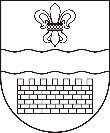 DAUGAVPILS PILSĒTAS PAŠVALDĪBADAUGAVPILS PILSĒTAS IZGLĪTĪBAS PĀRVALDEReģ. Nr. 90009737220, Saules iela 7, Daugavpils, LV-5401, tālr. 65421623 e-pasts: izglitiba@ip.daugavpils.lv, www.izglitiba.daugavpils.lv Daugavpilī                                                 UZAICINĀJUMSiesniegt piedāvājumu Pasūtītājs:Daugavpils pilsētas Izglītības pārvaldeSaules ielā 7, Daugavpilī, LV-5401tālruņi: 65421623; 65440576; 65407423e-pasts: biruta.visnevska@ip.daugavpils.lv             andrejs.buturovics@ip.daugavpils.lv  Mājas lapa: www.izglitiba.daugavpils.lvKontaktpersona: Andrejs Buturovičs, tālr.65440576                                       Iepirkuma identifikācijas Nr.DPIP2022/38N„Par ugunsdzēsības aparātu, ugunsdzēsības hidrantu, ugunsdzēsības šļūteņu un ugunsdzēsības krānu pārbaudīšanu, kā arī dabīgās ventilācijas kanālu pārbaudi un tīrīšanu Daugavpils pilsētas Izglītības pārvaldes ēkām un Daugavpils pilsētas izglītības iestādēm”1. Iepirkuma priekšmeta apraksts:Ugunsdzēsības aparātu, ugunsdzēsības hidrantu, ugunsdzēsēja šļūteņu un ugunsdzēsības krānu pārbaudīšanu, kā arī dabīgās ventilācijas kanālu pārbaudi un tīrīšanu Daugavpils pilsētas Izglītības pārvaldes ēkām un Daugavpils pilsētas izglītības iestādēm saskaņā ar Tehnisko specifikāciju (2.pielikums).2. Piedāvājumu var iesniegt: pa pastu, elektroniski vai personīgi Saules ielā 7, Daugavpilī līdz 2022.gada 17.jūnijam plkst.11.00.4. Paredzamā līguma izpildes termiņš: 12 (divpadsmit) mēneši no līguma noslēgšanas brīža5. Piedāvājumā jāiekļauj:pretendenta rakstisks pieteikumu par dalību iepirkuma procedūrā, kas sniedz īsas ziņas par pretendentu (pretendenta nosaukums, juridiskā adrese, reģistrācijas Nr., kontaktpersonas vārds, uzvārds, tālrunis, fakss, e-pasts) – 1.pielikums;pretendents aizpilda Tehniskās specifikācijas – Finanšu piedāvājuma veidlapu – 2.pielikumsFinanšu piedāvājumā cena jānorāda euro bez PNV. Cenā jāiekļauj visas izmaksas, kas saistītas ar pakalpojuma sniegšanu, cenā pēc komata norādīt tikai divus ciparus6. Pretendents iesniedz šādus dokumentus:6.1. Atbilstības sertifikāts „Ugunsdzēsības aparātu apkopes punktu. Vispārējās prasības”6.2. „Ugunsdrošības sertifikāts par pakalpojuma kvalitātes atbilstību”Ar lēmumu var iepazīties mājas lapā: www.izglitiba.daugavpils.lv. un www.daugavpils.lv.Iepirkuma komisijas priekšsēdētāja                                                                B.Višņevska                                                                                                                       1.pielikumsPIETEIKUMSDaugavpilīKomersants___________________________________________________________________________                                                                   (nosaukums)Reģistrācijas Nr. _____________________________________________________________Juridiskā adrese ___________________________________________________________________________Nodokļu maksātāja (PVN) reģistrācijas Nr. ________________________________________tālr.,fakss___________________________ e-pasts__________________________________Kontaktpersonas amats, vārds, uzvārds, tālr.___________________________________________________________________________Bankas rekvizīti ______________________________________________________________________________________________________________________________________________________tā direktora (vadītāja, valdes priekšsēdētāja, valdes locekļa) ar paraksta tiesībām (vārds, uzvārds) personā, ar šī pieteikuma iesniegšanu:Piesakās piedalīties iepirkumā „Par ugunsdzēsības aparātu, ugunsdzēsības hidrantu, ugunsdzēsības šļūteņu un ugunsdzēsības krānu pārbaudīšanu, kā arī dabīgās ventilācijas kanālu pārbaudi un tīrīšanu Daugavpils pilsētas Izglītības pārvaldes ēkām un Daugavpils pilsētas izglītības iestādēm” identifikācijas numurs DPIP2022/38N, piekrīt visiem Nolikuma nosacījumiem un garantē Nolikuma un normatīvo aktu prasību izpildi. Nolikuma noteikumi ir skaidri un saprotami._______________________(uzņēmuma nosaukums) apliecina, ka:visa sniegtā informācija ir pilnīga un patiesa;nekādā veidā nav ieinteresēts nevienā citā piedāvājumā, kas iesniegts šajā iepirkumā; nav tādu apstākļu, kuri liegtu tiesības piedalīties iepirkumā un izpildīt izvirzītās prasības; 2.pielikumsTehniskā specifikācija Iepirkums „Par ugunsdzēsības aparātu, ugunsdzēsības hidrantu, ugunsdzēsības šļūteņu un ugunsdzēsības krānu pārbaudīšanu, kā arī dabīgās ventilācijas kanālu pārbaudi un tīrīšanu Daugavpils pilsētas Izglītības pārvaldes ēkām un Daugavpils pilsētas izglītības iestādēm”Veicamo darbu apraksts:Veikt ugunsdzēsības aparātu tehniskā stāvokļa apskati un tehnisko apkopi. Par veikto ugunsdzēsības aparātu tehniskā stāvokļa apkopi izdarīt atzīmi uz ugunsdzēsības aparāta korpusa ar attiecīgu uzlīmi saskaņā ar MK 19.04.2016. noteikumu Nr.238 „Ugunsdrošības noteikumi” prasībām (4.pielikums). Ja ugunsdzēsības aparāta tehniskās apkopes gaitā tiek konstatēts, ka ugunsdzēsības aparāts nav derīgs ekspluatācijai, ugunsdzēsības aparāta tehniskās apkopes veicējs par to informē ugunsdzēsības aparāta īpašnieku.Veikt iekšējā ugunsdzēsības ūdensvada krānu pārbaudi. Pie ugunsdzēsības krāna izvieto informāciju par veikto pārbaudi saskaņā ar MK 19.04.2016. noteikumu Nr.238 „Ugunsdrošības noteikumi” prasībām (2.pielikums). Pārtīt iekšējā ugunsdzēsības ūdensvada krāna šļūtenes un ja nepieciešams pārbaudīt. Veikt ārējās ugunsdzēsības ūdensapgādes hidrantu pārbaudi. Par ārējās ugunsdzēsības ūdensapgādes hidrantu pārbaudes rezultātiem sastādīt aktu saskaņā ar MK 19.04.2016. noteikumu Nr.238 „Ugunsdrošības noteikumi” prasībām. Veikt dabīgās ventilācijas kanālu tehniskā stāvokļa pārbaudi un tīrīšanu, ja nepieciešams veikt aizgruvumu likvidēšanu. Par dabīgās ventilācijas kanāla tehniskā stāvokļa pārbaudes rezultātiem sastādīt tehniskā stāvokļa pārbaudes aktu saskaņā ar MK 19.04.2016. noteikumu Nr.238 „Ugunsdrošības noteikumi” prasībām (8.pielikums). Par darbiem, kas nav iekļauti darbu sarakstā, puses atsevišķi rakstiski vienojas, saskaņojot defekta aktu, nosakot izpildes noteikumus, izpildes termiņu, cenas un samaksas termiņus. Daugavpils pilsētas Izglītības pārvaldesĒku būvtehniķis 	A. Buturovičs13.06.2022. Nr.DPIP2022/38NVārds, uzvārds, amatsParaksts, DatumsNr.Nr.Iekārtojumu nosaukums, marķējumsIekārtojumu nosaukums, marķējumsIekārtojumu nosaukums, marķējumsMēr-vienībaMēr-vienībaVienību skaitsVienību skaitsCena par 1 (vienu) vienību EUR, bez PVNCena par 1 (vienu) vienību EUR, bez PVNCena par 1 (vienu) vienību EUR, bez PVNCena par visu vienību skaitu EUR, bez PVNCena par visu vienību skaitu EUR, bez PVNPirmsskolas izglītības iestādesPirmsskolas izglītības iestādesPirmsskolas izglītības iestādesPirmsskolas izglītības iestādesPirmsskolas izglītības iestādesPirmsskolas izglītības iestādesPirmsskolas izglītības iestādesPirmsskolas izglītības iestādesPirmsskolas izglītības iestādesPirmsskolas izglītības iestādesPirmsskolas izglītības iestādesPirmsskolas izglītības iestādesPirmsskolas izglītības iestādesPirmsskolas izglītības iestādesDaugavpils 1.pirmsskolas izglītības iestādeDaugavpils 1.pirmsskolas izglītības iestādeDaugavpils 1.pirmsskolas izglītības iestādeDaugavpils 1.pirmsskolas izglītības iestādeDaugavpils 1.pirmsskolas izglītības iestādeDaugavpils 1.pirmsskolas izglītības iestādeDaugavpils 1.pirmsskolas izglītības iestādeDaugavpils 1.pirmsskolas izglītības iestādeDaugavpils 1.pirmsskolas izglītības iestādeDaugavpils 1.pirmsskolas izglītības iestādeDaugavpils 1.pirmsskolas izglītības iestādeDaugavpils 1.pirmsskolas izglītības iestādeDaugavpils 1.pirmsskolas izglītības iestādeDaugavpils 1.pirmsskolas izglītības iestāde11ugunsdzēsības aparāts, pulvera, Gloria PDE6, 43A 233B Cugunsdzēsības aparāts, pulvera, Gloria PDE6, 43A 233B Cugunsdzēsības aparāts, pulvera, Gloria PDE6, 43A 233B Cgb.gb.202022ugunsdzēsības aparāts, ogļskābās gāzes, Gloria KS2SBS, 34B Cugunsdzēsības aparāts, ogļskābās gāzes, Gloria KS2SBS, 34B Cugunsdzēsības aparāts, ogļskābās gāzes, Gloria KS2SBS, 34B Cgb.gb.6633iekšējā ugunsdzēsības ūdensvada krānsiekšējā ugunsdzēsības ūdensvada krānsiekšējā ugunsdzēsības ūdensvada krānsgb.gb.8844iekšējā ugunsdzēsības ūdensvada krāna šļūteneiekšējā ugunsdzēsības ūdensvada krāna šļūteneiekšējā ugunsdzēsības ūdensvada krāna šļūtenegb.gb.88Kopā:Kopā:Kopā:Kopā:Kopā:Kopā:Kopā:Kopā:Kopā:Kopā:Kopā:Kopā:Daugavpils Stropu pamatskola-attīstības centrs (Mihoelsa iela 4)Daugavpils Stropu pamatskola-attīstības centrs (Mihoelsa iela 4)Daugavpils Stropu pamatskola-attīstības centrs (Mihoelsa iela 4)Daugavpils Stropu pamatskola-attīstības centrs (Mihoelsa iela 4)Daugavpils Stropu pamatskola-attīstības centrs (Mihoelsa iela 4)Daugavpils Stropu pamatskola-attīstības centrs (Mihoelsa iela 4)Daugavpils Stropu pamatskola-attīstības centrs (Mihoelsa iela 4)Daugavpils Stropu pamatskola-attīstības centrs (Mihoelsa iela 4)Daugavpils Stropu pamatskola-attīstības centrs (Mihoelsa iela 4)Daugavpils Stropu pamatskola-attīstības centrs (Mihoelsa iela 4)Daugavpils Stropu pamatskola-attīstības centrs (Mihoelsa iela 4)Daugavpils Stropu pamatskola-attīstības centrs (Mihoelsa iela 4)Daugavpils Stropu pamatskola-attīstības centrs (Mihoelsa iela 4)Daugavpils Stropu pamatskola-attīstības centrs (Mihoelsa iela 4)11ugunsdzēsības aparāts, pulvera, Gloria PDE6, 43A 233B Cugunsdzēsības aparāts, pulvera, Gloria PDE6, 43A 233B Cugunsdzēsības aparāts, pulvera, Gloria PDE6, 43A 233B Cgb.gb.6622ugunsdzēsības aparāts, ogļskābās gāzes, Gloria KS2SBS, 34B Cugunsdzēsības aparāts, ogļskābās gāzes, Gloria KS2SBS, 34B Cugunsdzēsības aparāts, ogļskābās gāzes, Gloria KS2SBS, 34B Cgb.gb.11Kopā:Kopā:Kopā:Kopā:Kopā:Kopā:Kopā:Kopā:Kopā:Kopā:Kopā:Kopā:Daugavpils 3.pirmsskolas izglītības iestādeDaugavpils 3.pirmsskolas izglītības iestādeDaugavpils 3.pirmsskolas izglītības iestādeDaugavpils 3.pirmsskolas izglītības iestādeDaugavpils 3.pirmsskolas izglītības iestādeDaugavpils 3.pirmsskolas izglītības iestādeDaugavpils 3.pirmsskolas izglītības iestādeDaugavpils 3.pirmsskolas izglītības iestādeDaugavpils 3.pirmsskolas izglītības iestādeDaugavpils 3.pirmsskolas izglītības iestādeDaugavpils 3.pirmsskolas izglītības iestādeDaugavpils 3.pirmsskolas izglītības iestādeDaugavpils 3.pirmsskolas izglītības iestādeDaugavpils 3.pirmsskolas izglītības iestāde11ugunsdzēsības aparāts, pulvera, Gloria PDE6, 43A 233B Cugunsdzēsības aparāts, pulvera, Gloria PDE6, 43A 233B Cugunsdzēsības aparāts, pulvera, Gloria PDE6, 43A 233B Cgb.gb.161622iekšējā ugunsdzēsības ūdensvada krānsiekšējā ugunsdzēsības ūdensvada krānsiekšējā ugunsdzēsības ūdensvada krānsgb.gb.8833iekšējā ugunsdzēsības ūdensvada krāna šļūteneiekšējā ugunsdzēsības ūdensvada krāna šļūteneiekšējā ugunsdzēsības ūdensvada krāna šļūtenegb.gb.88Kopā:Kopā:Kopā:Kopā:Kopā:Kopā:Kopā:Kopā:Kopā:Kopā:Kopā:Kopā:Daugavpils 4.pirmsskolas izglītības iestādeDaugavpils 4.pirmsskolas izglītības iestādeDaugavpils 4.pirmsskolas izglītības iestādeDaugavpils 4.pirmsskolas izglītības iestādeDaugavpils 4.pirmsskolas izglītības iestādeDaugavpils 4.pirmsskolas izglītības iestādeDaugavpils 4.pirmsskolas izglītības iestādeDaugavpils 4.pirmsskolas izglītības iestādeDaugavpils 4.pirmsskolas izglītības iestādeDaugavpils 4.pirmsskolas izglītības iestādeDaugavpils 4.pirmsskolas izglītības iestādeDaugavpils 4.pirmsskolas izglītības iestādeDaugavpils 4.pirmsskolas izglītības iestādeDaugavpils 4.pirmsskolas izglītības iestāde11ugunsdzēsības aparāts, pulvera, Gloria PDE6, 43A 233B Cugunsdzēsības aparāts, pulvera, Gloria PDE6, 43A 233B Cugunsdzēsības aparāts, pulvera, Gloria PDE6, 43A 233B Cgb.gb.1313Kopā:Kopā:Kopā:Kopā:Kopā:Kopā:Kopā:Kopā:Kopā:Kopā:Kopā:Kopā:Daugavpils 5.pirmsskolas izglītības iestādeDaugavpils 5.pirmsskolas izglītības iestādeDaugavpils 5.pirmsskolas izglītības iestādeDaugavpils 5.pirmsskolas izglītības iestādeDaugavpils 5.pirmsskolas izglītības iestādeDaugavpils 5.pirmsskolas izglītības iestādeDaugavpils 5.pirmsskolas izglītības iestādeDaugavpils 5.pirmsskolas izglītības iestādeDaugavpils 5.pirmsskolas izglītības iestādeDaugavpils 5.pirmsskolas izglītības iestādeDaugavpils 5.pirmsskolas izglītības iestādeDaugavpils 5.pirmsskolas izglītības iestādeDaugavpils 5.pirmsskolas izglītības iestādeDaugavpils 5.pirmsskolas izglītības iestāde11ugunsdzēsības aparāts, ogļskābās gāzes, 5 kg, 89B Cugunsdzēsības aparāts, ogļskābās gāzes, 5 kg, 89B Cugunsdzēsības aparāts, ogļskābās gāzes, 5 kg, 89B Cgb.gb.2222ugunsdzēsības aparāts, ogļskābās gāzes, 2 kgugunsdzēsības aparāts, ogļskābās gāzes, 2 kgugunsdzēsības aparāts, ogļskābās gāzes, 2 kggb.gb.1133ugunsdzēsības aparāts, pulvera, 5 kg, 21A 89B Cugunsdzēsības aparāts, pulvera, 5 kg, 21A 89B Cugunsdzēsības aparāts, pulvera, 5 kg, 21A 89B Cgb.gb.4444ugunsdzēsības aparāts, pulvera, 6 kg, 55A 233B Cugunsdzēsības aparāts, pulvera, 6 kg, 55A 233B Cugunsdzēsības aparāts, pulvera, 6 kg, 55A 233B Cgb.gb.4455iekšējā ugunsdzēsības ūdensvada krānsiekšējā ugunsdzēsības ūdensvada krānsiekšējā ugunsdzēsības ūdensvada krānsgb.gb.9966iekšējā ugunsdzēsības ūdensvada krāna šļūteneiekšējā ugunsdzēsības ūdensvada krāna šļūteneiekšējā ugunsdzēsības ūdensvada krāna šļūtenegb.gb.99Kopā:Kopā:Kopā:Kopā:Kopā:Kopā:Kopā:Kopā:Kopā:Kopā:Kopā:Kopā:Daugavpils 7.pirmsskolas izglītības iestādeDaugavpils 7.pirmsskolas izglītības iestādeDaugavpils 7.pirmsskolas izglītības iestādeDaugavpils 7.pirmsskolas izglītības iestādeDaugavpils 7.pirmsskolas izglītības iestādeDaugavpils 7.pirmsskolas izglītības iestādeDaugavpils 7.pirmsskolas izglītības iestādeDaugavpils 7.pirmsskolas izglītības iestādeDaugavpils 7.pirmsskolas izglītības iestādeDaugavpils 7.pirmsskolas izglītības iestādeDaugavpils 7.pirmsskolas izglītības iestādeDaugavpils 7.pirmsskolas izglītības iestādeDaugavpils 7.pirmsskolas izglītības iestādeDaugavpils 7.pirmsskolas izglītības iestāde11ugunsdzēsības aparāts, pulvera, Gloria PDE6, 43A 233B Cugunsdzēsības aparāts, pulvera, Gloria PDE6, 43A 233B Cugunsdzēsības aparāts, pulvera, Gloria PDE6, 43A 233B Cgb.gb.161622iekšējā ugunsdzēsības ūdensvada krānsiekšējā ugunsdzēsības ūdensvada krānsiekšējā ugunsdzēsības ūdensvada krānsgb.gb.9933iekšējā ugunsdzēsības ūdensvada krāna šļūteneiekšējā ugunsdzēsības ūdensvada krāna šļūteneiekšējā ugunsdzēsības ūdensvada krāna šļūtenegb.gb.9944dabīgās ventilācijas kanālsdabīgās ventilācijas kanālsdabīgās ventilācijas kanālsgb.gb.8484Kopā:Kopā:Kopā:Kopā:Kopā:Kopā:Kopā:Kopā:Kopā:Kopā:Kopā:Kopā:Daugavpils 9.pirmsskolas izglītības iestādeDaugavpils 9.pirmsskolas izglītības iestādeDaugavpils 9.pirmsskolas izglītības iestādeDaugavpils 9.pirmsskolas izglītības iestādeDaugavpils 9.pirmsskolas izglītības iestādeDaugavpils 9.pirmsskolas izglītības iestādeDaugavpils 9.pirmsskolas izglītības iestādeDaugavpils 9.pirmsskolas izglītības iestādeDaugavpils 9.pirmsskolas izglītības iestādeDaugavpils 9.pirmsskolas izglītības iestādeDaugavpils 9.pirmsskolas izglītības iestādeDaugavpils 9.pirmsskolas izglītības iestādeDaugavpils 9.pirmsskolas izglītības iestādeDaugavpils 9.pirmsskolas izglītības iestāde11ugunsdzēsības aparāts, pulvera, 6 kg, 34A 233B Cugunsdzēsības aparāts, pulvera, 6 kg, 34A 233B Cugunsdzēsības aparāts, pulvera, 6 kg, 34A 233B Cgb.gb.1122ugunsdzēsības aparāts, pulvera, 6 kg, 27A 183B Cugunsdzēsības aparāts, pulvera, 6 kg, 27A 183B Cugunsdzēsības aparāts, pulvera, 6 kg, 27A 183B Cgb.gb.2233ugunsdzēsības aparāts, pulvera, 6 kg, 43A 233B Cugunsdzēsības aparāts, pulvera, 6 kg, 43A 233B Cugunsdzēsības aparāts, pulvera, 6 kg, 43A 233B Cgb.gb.8844dabīgās ventilācijas kanāls (pakalpojumu veikt 2023.g.)dabīgās ventilācijas kanāls (pakalpojumu veikt 2023.g.)dabīgās ventilācijas kanāls (pakalpojumu veikt 2023.g.)gb.gb.1212Kopā:Kopā:Kopā:Kopā:Kopā:Kopā:Kopā:Kopā:Kopā:Kopā:Kopā:Kopā:Daugavpils 10.pirmsskolas izglītības iestādeDaugavpils 10.pirmsskolas izglītības iestādeDaugavpils 10.pirmsskolas izglītības iestādeDaugavpils 10.pirmsskolas izglītības iestādeDaugavpils 10.pirmsskolas izglītības iestādeDaugavpils 10.pirmsskolas izglītības iestādeDaugavpils 10.pirmsskolas izglītības iestādeDaugavpils 10.pirmsskolas izglītības iestādeDaugavpils 10.pirmsskolas izglītības iestādeDaugavpils 10.pirmsskolas izglītības iestādeDaugavpils 10.pirmsskolas izglītības iestādeDaugavpils 10.pirmsskolas izglītības iestādeDaugavpils 10.pirmsskolas izglītības iestādeDaugavpils 10.pirmsskolas izglītības iestāde11ugunsdzēsības aparāts, pulvera, Gloria PDE6, 43A 233B Cugunsdzēsības aparāts, pulvera, Gloria PDE6, 43A 233B Cugunsdzēsības aparāts, pulvera, Gloria PDE6, 43A 233B Cgb.gb.101022ugunsdzēsības aparāts, pulvera, PD6 GX, 55A 233B Cugunsdzēsības aparāts, pulvera, PD6 GX, 55A 233B Cugunsdzēsības aparāts, pulvera, PD6 GX, 55A 233B Cgb.gb.11Kopā:Kopā:Kopā:Kopā:Kopā:Kopā:Kopā:Kopā:Kopā:Kopā:Kopā:Kopā:Daugavpils 11.pirmsskolas izglītības iestādeDaugavpils 11.pirmsskolas izglītības iestādeDaugavpils 11.pirmsskolas izglītības iestādeDaugavpils 11.pirmsskolas izglītības iestādeDaugavpils 11.pirmsskolas izglītības iestādeDaugavpils 11.pirmsskolas izglītības iestādeDaugavpils 11.pirmsskolas izglītības iestādeDaugavpils 11.pirmsskolas izglītības iestādeDaugavpils 11.pirmsskolas izglītības iestādeDaugavpils 11.pirmsskolas izglītības iestādeDaugavpils 11.pirmsskolas izglītības iestādeDaugavpils 11.pirmsskolas izglītības iestādeDaugavpils 11.pirmsskolas izglītības iestādeDaugavpils 11.pirmsskolas izglītības iestāde11ugunsdzēsības aparāts, pulvera, Gloria PDE6, 43A 233B Cugunsdzēsības aparāts, pulvera, Gloria PDE6, 43A 233B Cugunsdzēsības aparāts, pulvera, Gloria PDE6, 43A 233B Cgb.gb.1212Kopā:Kopā:Kopā:Kopā:Kopā:Kopā:Kopā:Kopā:Kopā:Kopā:Kopā:Kopā:Daugavpils 12.pirmsskolas izglītības iestādeDaugavpils 12.pirmsskolas izglītības iestādeDaugavpils 12.pirmsskolas izglītības iestādeDaugavpils 12.pirmsskolas izglītības iestādeDaugavpils 12.pirmsskolas izglītības iestādeDaugavpils 12.pirmsskolas izglītības iestādeDaugavpils 12.pirmsskolas izglītības iestādeDaugavpils 12.pirmsskolas izglītības iestādeDaugavpils 12.pirmsskolas izglītības iestādeDaugavpils 12.pirmsskolas izglītības iestādeDaugavpils 12.pirmsskolas izglītības iestādeDaugavpils 12.pirmsskolas izglītības iestādeDaugavpils 12.pirmsskolas izglītības iestādeDaugavpils 12.pirmsskolas izglītības iestāde11ugunsdzēsības aparāts, pulvera, Gloria PDE6, 43A 233B Cugunsdzēsības aparāts, pulvera, Gloria PDE6, 43A 233B Cugunsdzēsības aparāts, pulvera, Gloria PDE6, 43A 233B Cgb.gb.101022ugunsdzēsības aparāts, ogļskābās gāzes, Gloria KS2SBS, 34B Cugunsdzēsības aparāts, ogļskābās gāzes, Gloria KS2SBS, 34B Cugunsdzēsības aparāts, ogļskābās gāzes, Gloria KS2SBS, 34B Cgb.gb.22Kopā:Kopā:Kopā:Kopā:Kopā:Kopā:Kopā:Kopā:Kopā:Kopā:Kopā:Kopā:Daugavpils 13.pirmsskolas izglītības iestādeDaugavpils 13.pirmsskolas izglītības iestādeDaugavpils 13.pirmsskolas izglītības iestādeDaugavpils 13.pirmsskolas izglītības iestādeDaugavpils 13.pirmsskolas izglītības iestādeDaugavpils 13.pirmsskolas izglītības iestādeDaugavpils 13.pirmsskolas izglītības iestādeDaugavpils 13.pirmsskolas izglītības iestādeDaugavpils 13.pirmsskolas izglītības iestādeDaugavpils 13.pirmsskolas izglītības iestādeDaugavpils 13.pirmsskolas izglītības iestādeDaugavpils 13.pirmsskolas izglītības iestādeDaugavpils 13.pirmsskolas izglītības iestādeDaugavpils 13.pirmsskolas izglītības iestāde11ugunsdzēsības aparāts, pulvera, Gloria PD4GAugunsdzēsības aparāts, pulvera, Gloria PD4GAugunsdzēsības aparāts, pulvera, Gloria PD4GAgb.gb.4422ugunsdzēsības aparāts, pulvera, Gloria PDE6, 43A 233B Cugunsdzēsības aparāts, pulvera, Gloria PDE6, 43A 233B Cugunsdzēsības aparāts, pulvera, Gloria PDE6, 43A 233B Cgb.gb.101033iekšējā ugunsdzēsības ūdensvada krānsiekšējā ugunsdzēsības ūdensvada krānsiekšējā ugunsdzēsības ūdensvada krānsgb.gb.4444iekšējā ugunsdzēsības ūdensvada krāna šļūteneiekšējā ugunsdzēsības ūdensvada krāna šļūteneiekšējā ugunsdzēsības ūdensvada krāna šļūtenegb.gb.44Kopā:Kopā:Kopā:Kopā:Kopā:Kopā:Kopā:Kopā:Kopā:Kopā:Kopā:Kopā:Daugavpils 14.pirmsskolas izglītības iestādeDaugavpils 14.pirmsskolas izglītības iestādeDaugavpils 14.pirmsskolas izglītības iestādeDaugavpils 14.pirmsskolas izglītības iestādeDaugavpils 14.pirmsskolas izglītības iestādeDaugavpils 14.pirmsskolas izglītības iestādeDaugavpils 14.pirmsskolas izglītības iestādeDaugavpils 14.pirmsskolas izglītības iestādeDaugavpils 14.pirmsskolas izglītības iestādeDaugavpils 14.pirmsskolas izglītības iestādeDaugavpils 14.pirmsskolas izglītības iestādeDaugavpils 14.pirmsskolas izglītības iestādeDaugavpils 14.pirmsskolas izglītības iestādeDaugavpils 14.pirmsskolas izglītības iestāde11ugunsdzēsības aparāts, pulvera, Gloria PDE6, 43A 233B Cugunsdzēsības aparāts, pulvera, Gloria PDE6, 43A 233B Cugunsdzēsības aparāts, pulvera, Gloria PDE6, 43A 233B Cgb.gb.181822iekšējā ugunsdzēsības ūdensvada krānsiekšējā ugunsdzēsības ūdensvada krānsiekšējā ugunsdzēsības ūdensvada krānsgb.gb.6633iekšējā ugunsdzēsības ūdensvada krāna šļūteneiekšējā ugunsdzēsības ūdensvada krāna šļūteneiekšējā ugunsdzēsības ūdensvada krāna šļūtenegb.gb.6644dabīgās ventilācijas kanāls (pakalpojumu veikt 2023.g.)dabīgās ventilācijas kanāls (pakalpojumu veikt 2023.g.)dabīgās ventilācijas kanāls (pakalpojumu veikt 2023.g.)gb.gb.2222Kopā:Kopā:Kopā:Kopā:Kopā:Kopā:Kopā:Kopā:Kopā:Kopā:Kopā:Kopā:Daugavpils 15.pirmsskolas izglītības iestādeDaugavpils 15.pirmsskolas izglītības iestādeDaugavpils 15.pirmsskolas izglītības iestādeDaugavpils 15.pirmsskolas izglītības iestādeDaugavpils 15.pirmsskolas izglītības iestādeDaugavpils 15.pirmsskolas izglītības iestādeDaugavpils 15.pirmsskolas izglītības iestādeDaugavpils 15.pirmsskolas izglītības iestādeDaugavpils 15.pirmsskolas izglītības iestādeDaugavpils 15.pirmsskolas izglītības iestādeDaugavpils 15.pirmsskolas izglītības iestādeDaugavpils 15.pirmsskolas izglītības iestādeDaugavpils 15.pirmsskolas izglītības iestādeDaugavpils 15.pirmsskolas izglītības iestāde11ugunsdzēsības aparāts, pulvera, Gloria PDE6, 43A 233B Cugunsdzēsības aparāts, pulvera, Gloria PDE6, 43A 233B Cugunsdzēsības aparāts, pulvera, Gloria PDE6, 43A 233B Cgb.gb.1010Kopā:Kopā:Kopā:Kopā:Kopā:Kopā:Kopā:Kopā:Kopā:Kopā:Kopā:Kopā:Daugavpils 17.pirmsskolas izglītības iestādeDaugavpils 17.pirmsskolas izglītības iestādeDaugavpils 17.pirmsskolas izglītības iestādeDaugavpils 17.pirmsskolas izglītības iestādeDaugavpils 17.pirmsskolas izglītības iestādeDaugavpils 17.pirmsskolas izglītības iestādeDaugavpils 17.pirmsskolas izglītības iestādeDaugavpils 17.pirmsskolas izglītības iestādeDaugavpils 17.pirmsskolas izglītības iestādeDaugavpils 17.pirmsskolas izglītības iestādeDaugavpils 17.pirmsskolas izglītības iestādeDaugavpils 17.pirmsskolas izglītības iestādeDaugavpils 17.pirmsskolas izglītības iestādeDaugavpils 17.pirmsskolas izglītības iestāde11ugunsdzēsības aparāts, pulvera, Gloria PDE6, 43A 233B Cugunsdzēsības aparāts, pulvera, Gloria PDE6, 43A 233B Cugunsdzēsības aparāts, pulvera, Gloria PDE6, 43A 233B Cgb.gb.111122ugunsdzēsības aparāts, ogļskābās gāzes, Gloria KS2SBS, 2 kg, 34B Cugunsdzēsības aparāts, ogļskābās gāzes, Gloria KS2SBS, 2 kg, 34B Cugunsdzēsības aparāts, ogļskābās gāzes, Gloria KS2SBS, 2 kg, 34B Cgb.gb.22Kopā:Kopā:Kopā:Kopā:Kopā:Kopā:Kopā:Kopā:Kopā:Kopā:Kopā:Kopā:Daugavpils 18.pirmsskolas izglītības iestādeDaugavpils 18.pirmsskolas izglītības iestādeDaugavpils 18.pirmsskolas izglītības iestādeDaugavpils 18.pirmsskolas izglītības iestādeDaugavpils 18.pirmsskolas izglītības iestādeDaugavpils 18.pirmsskolas izglītības iestādeDaugavpils 18.pirmsskolas izglītības iestādeDaugavpils 18.pirmsskolas izglītības iestādeDaugavpils 18.pirmsskolas izglītības iestādeDaugavpils 18.pirmsskolas izglītības iestādeDaugavpils 18.pirmsskolas izglītības iestādeDaugavpils 18.pirmsskolas izglītības iestādeDaugavpils 18.pirmsskolas izglītības iestādeDaugavpils 18.pirmsskolas izglītības iestāde11ugunsdzēsības aparāts, pulvera, Gloria PDE6, 43A 233B Cugunsdzēsības aparāts, pulvera, Gloria PDE6, 43A 233B Cugunsdzēsības aparāts, pulvera, Gloria PDE6, 43A 233B Cgb.gb.1212Kopā:Kopā:Kopā:Kopā:Kopā:Kopā:Kopā:Kopā:Kopā:Kopā:Kopā:Kopā:Daugavpils 20.pirmsskolas izglītības iestādeDaugavpils 20.pirmsskolas izglītības iestādeDaugavpils 20.pirmsskolas izglītības iestādeDaugavpils 20.pirmsskolas izglītības iestādeDaugavpils 20.pirmsskolas izglītības iestādeDaugavpils 20.pirmsskolas izglītības iestādeDaugavpils 20.pirmsskolas izglītības iestādeDaugavpils 20.pirmsskolas izglītības iestādeDaugavpils 20.pirmsskolas izglītības iestādeDaugavpils 20.pirmsskolas izglītības iestādeDaugavpils 20.pirmsskolas izglītības iestādeDaugavpils 20.pirmsskolas izglītības iestādeDaugavpils 20.pirmsskolas izglītības iestādeDaugavpils 20.pirmsskolas izglītības iestāde11ugunsdzēsības aparāts, pulvera, Gloria PDE6, 43A 233B Cugunsdzēsības aparāts, pulvera, Gloria PDE6, 43A 233B Cugunsdzēsības aparāts, pulvera, Gloria PDE6, 43A 233B Cgb.gb.151522ugunsdzēsības aparāts, ogļskābās gāzes, Gloria KS2SBS, 2 kg, 34B Cugunsdzēsības aparāts, ogļskābās gāzes, Gloria KS2SBS, 2 kg, 34B Cugunsdzēsības aparāts, ogļskābās gāzes, Gloria KS2SBS, 2 kg, 34B Cgb.gb.2233ugunsdzēsības aparāts, Gloria FBDP2, 8A 55B 40Fugunsdzēsības aparāts, Gloria FBDP2, 8A 55B 40Fugunsdzēsības aparāts, Gloria FBDP2, 8A 55B 40Fgb.gb.1144iekšējā ugunsdzēsības ūdensvada krānsiekšējā ugunsdzēsības ūdensvada krānsiekšējā ugunsdzēsības ūdensvada krānsgb.gb.8855iekšējā ugunsdzēsības ūdensvada krāna šļūteneiekšējā ugunsdzēsības ūdensvada krāna šļūteneiekšējā ugunsdzēsības ūdensvada krāna šļūtenegb.gb.88Kopā:Kopā:Kopā:Kopā:Kopā:Kopā:Kopā:Kopā:Kopā:Kopā:Kopā:Kopā:Daugavpils 21.pirmsskolas izglītības iestādeDaugavpils 21.pirmsskolas izglītības iestādeDaugavpils 21.pirmsskolas izglītības iestādeDaugavpils 21.pirmsskolas izglītības iestādeDaugavpils 21.pirmsskolas izglītības iestādeDaugavpils 21.pirmsskolas izglītības iestādeDaugavpils 21.pirmsskolas izglītības iestādeDaugavpils 21.pirmsskolas izglītības iestādeDaugavpils 21.pirmsskolas izglītības iestādeDaugavpils 21.pirmsskolas izglītības iestādeDaugavpils 21.pirmsskolas izglītības iestādeDaugavpils 21.pirmsskolas izglītības iestādeDaugavpils 21.pirmsskolas izglītības iestādeDaugavpils 21.pirmsskolas izglītības iestāde11ugunsdzēsības aparāts, pulvera, Gloria PDE6, 43A 233B Cugunsdzēsības aparāts, pulvera, Gloria PDE6, 43A 233B Cugunsdzēsības aparāts, pulvera, Gloria PDE6, 43A 233B Cgb.gb.131322ārējās ugunsdzēsības hidrants UH-1ārējās ugunsdzēsības hidrants UH-1ārējās ugunsdzēsības hidrants UH-1gb.gb.1133iekšējā ugunsdzēsības ūdensvada krānsiekšējā ugunsdzēsības ūdensvada krānsiekšējā ugunsdzēsības ūdensvada krānsgb.gb.8844iekšējā ugunsdzēsības ūdensvada krāna šļūteneiekšējā ugunsdzēsības ūdensvada krāna šļūteneiekšējā ugunsdzēsības ūdensvada krāna šļūtenegb.gb.88Kopā:Kopā:Kopā:Kopā:Kopā:Kopā:Kopā:Kopā:Kopā:Kopā:Kopā:Kopā:Daugavpils 22.pirmsskolas izglītības iestādeDaugavpils 22.pirmsskolas izglītības iestādeDaugavpils 22.pirmsskolas izglītības iestādeDaugavpils 22.pirmsskolas izglītības iestādeDaugavpils 22.pirmsskolas izglītības iestādeDaugavpils 22.pirmsskolas izglītības iestādeDaugavpils 22.pirmsskolas izglītības iestādeDaugavpils 22.pirmsskolas izglītības iestādeDaugavpils 22.pirmsskolas izglītības iestādeDaugavpils 22.pirmsskolas izglītības iestādeDaugavpils 22.pirmsskolas izglītības iestādeDaugavpils 22.pirmsskolas izglītības iestādeDaugavpils 22.pirmsskolas izglītības iestādeDaugavpils 22.pirmsskolas izglītības iestāde11ugunsdzēsības aparāts, pulvera, Gloria PDE6, 43A 233B Cugunsdzēsības aparāts, pulvera, Gloria PDE6, 43A 233B Cugunsdzēsības aparāts, pulvera, Gloria PDE6, 43A 233B Cgb.gb.9922ugunsdzēsības aparāts, pulvera, Gloria PD4GA, 21A 113B Cugunsdzēsības aparāts, pulvera, Gloria PD4GA, 21A 113B Cugunsdzēsības aparāts, pulvera, Gloria PD4GA, 21A 113B Cgb.gb.22Kopā:Kopā:Kopā:Kopā:Kopā:Kopā:Kopā:Kopā:Kopā:Kopā:Kopā:Kopā:Daugavpils 23.pirmsskolas izglītības iestādeDaugavpils 23.pirmsskolas izglītības iestādeDaugavpils 23.pirmsskolas izglītības iestādeDaugavpils 23.pirmsskolas izglītības iestādeDaugavpils 23.pirmsskolas izglītības iestādeDaugavpils 23.pirmsskolas izglītības iestādeDaugavpils 23.pirmsskolas izglītības iestādeDaugavpils 23.pirmsskolas izglītības iestādeDaugavpils 23.pirmsskolas izglītības iestādeDaugavpils 23.pirmsskolas izglītības iestādeDaugavpils 23.pirmsskolas izglītības iestādeDaugavpils 23.pirmsskolas izglītības iestādeDaugavpils 23.pirmsskolas izglītības iestādeDaugavpils 23.pirmsskolas izglītības iestāde11ugunsdzēsības aparāts, pulvera, Gloria PDE6, 43A 233B Cugunsdzēsības aparāts, pulvera, Gloria PDE6, 43A 233B Cugunsdzēsības aparāts, pulvera, Gloria PDE6, 43A 233B Cgb.gb.151522Ārējās ugunsdzēsības hidrants UH-1Ārējās ugunsdzēsības hidrants UH-1Ārējās ugunsdzēsības hidrants UH-1gb.gb.1133iekšējā ugunsdzēsības ūdensvada krānsiekšējā ugunsdzēsības ūdensvada krānsiekšējā ugunsdzēsības ūdensvada krānsgb.gb.8844iekšējā ugunsdzēsības ūdensvada krāna šļūteneiekšējā ugunsdzēsības ūdensvada krāna šļūteneiekšējā ugunsdzēsības ūdensvada krāna šļūtenegb.gb.88Kopā:Kopā:Kopā:Kopā:Kopā:Kopā:Kopā:Kopā:Kopā:Kopā:Kopā:Kopā:Daugavpils 24.pirmsskolas izglītības iestādeDaugavpils 24.pirmsskolas izglītības iestādeDaugavpils 24.pirmsskolas izglītības iestādeDaugavpils 24.pirmsskolas izglītības iestādeDaugavpils 24.pirmsskolas izglītības iestādeDaugavpils 24.pirmsskolas izglītības iestādeDaugavpils 24.pirmsskolas izglītības iestādeDaugavpils 24.pirmsskolas izglītības iestādeDaugavpils 24.pirmsskolas izglītības iestādeDaugavpils 24.pirmsskolas izglītības iestādeDaugavpils 24.pirmsskolas izglītības iestādeDaugavpils 24.pirmsskolas izglītības iestādeDaugavpils 24.pirmsskolas izglītības iestādeDaugavpils 24.pirmsskolas izglītības iestāde11ugunsdzēsības aparāts, pulvera, Gloria PDE6, 43A 233B Cugunsdzēsības aparāts, pulvera, Gloria PDE6, 43A 233B Cugunsdzēsības aparāts, pulvera, Gloria PDE6, 43A 233B Cgb.gb.161622ugunsdzēsības aparāts, ogļskābās gāzes, Gloria KS2SBS, 2 kg, 34B Cugunsdzēsības aparāts, ogļskābās gāzes, Gloria KS2SBS, 2 kg, 34B Cugunsdzēsības aparāts, ogļskābās gāzes, Gloria KS2SBS, 2 kg, 34B Cgb.gb.2233ugunsdzēsības aparāts, pulvera, PA-6, 34A 233B Cugunsdzēsības aparāts, pulvera, PA-6, 34A 233B Cugunsdzēsības aparāts, pulvera, PA-6, 34A 233B Cgb.gb.6644ārējās ugunsdzēsības hidrantsārējās ugunsdzēsības hidrantsārējās ugunsdzēsības hidrantsgb.gb.1155iekšējā ugunsdzēsības ūdensvada krānsiekšējā ugunsdzēsības ūdensvada krānsiekšējā ugunsdzēsības ūdensvada krānsgb.gb.111166iekšējā ugunsdzēsības ūdensvada krāna šļūteneiekšējā ugunsdzēsības ūdensvada krāna šļūteneiekšējā ugunsdzēsības ūdensvada krāna šļūtenegb.gb.111177dabīgās ventilācijas kanāls (pakalpojumu veikt 2023.g.)dabīgās ventilācijas kanāls (pakalpojumu veikt 2023.g.)dabīgās ventilācijas kanāls (pakalpojumu veikt 2023.g.)gb.gb.3232Kopā:Kopā:Kopā:Kopā:Kopā:Kopā:Kopā:Kopā:Kopā:Kopā:Kopā:Kopā:Daugavpils 26.pirmsskolas izglītības iestādeDaugavpils 26.pirmsskolas izglītības iestādeDaugavpils 26.pirmsskolas izglītības iestādeDaugavpils 26.pirmsskolas izglītības iestādeDaugavpils 26.pirmsskolas izglītības iestādeDaugavpils 26.pirmsskolas izglītības iestādeDaugavpils 26.pirmsskolas izglītības iestādeDaugavpils 26.pirmsskolas izglītības iestādeDaugavpils 26.pirmsskolas izglītības iestādeDaugavpils 26.pirmsskolas izglītības iestādeDaugavpils 26.pirmsskolas izglītības iestādeDaugavpils 26.pirmsskolas izglītības iestādeDaugavpils 26.pirmsskolas izglītības iestādeDaugavpils 26.pirmsskolas izglītības iestāde11ugunsdzēsības aparāts, pulvera, Gloria PDE6, 43A 233B Cugunsdzēsības aparāts, pulvera, Gloria PDE6, 43A 233B Cugunsdzēsības aparāts, pulvera, Gloria PDE6, 43A 233B Cgb.gb.141422ugunsdzēsības aparāts, pulvera, Gloria PDE4, 21A 89B Cugunsdzēsības aparāts, pulvera, Gloria PDE4, 21A 89B Cugunsdzēsības aparāts, pulvera, Gloria PDE4, 21A 89B Cgb.gb.3333ugunsdzēsības aparāts,  Gloria FBD2, 8A 55B 40Fugunsdzēsības aparāts,  Gloria FBD2, 8A 55B 40Fugunsdzēsības aparāts,  Gloria FBD2, 8A 55B 40Fgb.gb.1144iekšējā ugunsdzēsības ūdensvada krānsiekšējā ugunsdzēsības ūdensvada krānsiekšējā ugunsdzēsības ūdensvada krānsgb.gb.8855iekšējā ugunsdzēsības ūdensvada krāna šļūteneiekšējā ugunsdzēsības ūdensvada krāna šļūteneiekšējā ugunsdzēsības ūdensvada krāna šļūtenegb.gb.88Kopā:Kopā:Kopā:Kopā:Kopā:Kopā:Kopā:Kopā:Kopā:Kopā:Kopā:Kopā:Daugavpils 27.pirmsskolas izglītības iestādeDaugavpils 27.pirmsskolas izglītības iestādeDaugavpils 27.pirmsskolas izglītības iestādeDaugavpils 27.pirmsskolas izglītības iestādeDaugavpils 27.pirmsskolas izglītības iestādeDaugavpils 27.pirmsskolas izglītības iestādeDaugavpils 27.pirmsskolas izglītības iestādeDaugavpils 27.pirmsskolas izglītības iestādeDaugavpils 27.pirmsskolas izglītības iestādeDaugavpils 27.pirmsskolas izglītības iestādeDaugavpils 27.pirmsskolas izglītības iestādeDaugavpils 27.pirmsskolas izglītības iestādeDaugavpils 27.pirmsskolas izglītības iestādeDaugavpils 27.pirmsskolas izglītības iestāde11ugunsdzēsības aparāts, pulvera, Gloria PDE6, 43A 233B Cugunsdzēsības aparāts, pulvera, Gloria PDE6, 43A 233B Cugunsdzēsības aparāts, pulvera, Gloria PDE6, 43A 233B Cgb.gb.141422iekšējā ugunsdzēsības ūdensvada krānsiekšējā ugunsdzēsības ūdensvada krānsiekšējā ugunsdzēsības ūdensvada krānsgb.gb.8833iekšējā ugunsdzēsības ūdensvada krāna šļūteneiekšējā ugunsdzēsības ūdensvada krāna šļūteneiekšējā ugunsdzēsības ūdensvada krāna šļūtenegb.gb.88Kopā:Kopā:Kopā:Kopā:Kopā:Kopā:Kopā:Kopā:Kopā:Kopā:Kopā:Kopā:Daugavpils 28.pirmsskolas izglītības iestādeDaugavpils 28.pirmsskolas izglītības iestādeDaugavpils 28.pirmsskolas izglītības iestādeDaugavpils 28.pirmsskolas izglītības iestādeDaugavpils 28.pirmsskolas izglītības iestādeDaugavpils 28.pirmsskolas izglītības iestādeDaugavpils 28.pirmsskolas izglītības iestādeDaugavpils 28.pirmsskolas izglītības iestādeDaugavpils 28.pirmsskolas izglītības iestādeDaugavpils 28.pirmsskolas izglītības iestādeDaugavpils 28.pirmsskolas izglītības iestādeDaugavpils 28.pirmsskolas izglītības iestādeDaugavpils 28.pirmsskolas izglītības iestādeDaugavpils 28.pirmsskolas izglītības iestāde11ugunsdzēsības aparāts, pulvera, PD6GX, 55A 233B Cugunsdzēsības aparāts, pulvera, PD6GX, 55A 233B Cugunsdzēsības aparāts, pulvera, PD6GX, 55A 233B Cgb.gb.111122ugunsdzēsības aparāts, ogļskābās gāzes, Gloria KS2SBS, 2 kg, 34B Cugunsdzēsības aparāts, ogļskābās gāzes, Gloria KS2SBS, 2 kg, 34B Cugunsdzēsības aparāts, ogļskābās gāzes, Gloria KS2SBS, 2 kg, 34B Cgb.gb.1133ugunsdzēsības aparāts,  Gloria FBD2, 8A 55B 40Fugunsdzēsības aparāts,  Gloria FBD2, 8A 55B 40Fugunsdzēsības aparāts,  Gloria FBD2, 8A 55B 40Fgb.gb.11Kopā:Kopā:Kopā:Kopā:Kopā:Kopā:Kopā:Kopā:Kopā:Kopā:Kopā:Kopā:Daugavpils 29.pirmsskolas izglītības iestādeDaugavpils 29.pirmsskolas izglītības iestādeDaugavpils 29.pirmsskolas izglītības iestādeDaugavpils 29.pirmsskolas izglītības iestādeDaugavpils 29.pirmsskolas izglītības iestādeDaugavpils 29.pirmsskolas izglītības iestādeDaugavpils 29.pirmsskolas izglītības iestādeDaugavpils 29.pirmsskolas izglītības iestādeDaugavpils 29.pirmsskolas izglītības iestādeDaugavpils 29.pirmsskolas izglītības iestādeDaugavpils 29.pirmsskolas izglītības iestādeDaugavpils 29.pirmsskolas izglītības iestādeDaugavpils 29.pirmsskolas izglītības iestādeDaugavpils 29.pirmsskolas izglītības iestāde11ugunsdzēsības aparāts, ogļskābās gāzes, Gloria KS2SBS, 2 kg, 34B Cugunsdzēsības aparāts, ogļskābās gāzes, Gloria KS2SBS, 2 kg, 34B Cugunsdzēsības aparāts, ogļskābās gāzes, Gloria KS2SBS, 2 kg, 34B Cgb.gb.3322ugunsdzēsības aparāts, pulvera, Gloria PDE6, 43A 233B Cugunsdzēsības aparāts, pulvera, Gloria PDE6, 43A 233B Cugunsdzēsības aparāts, pulvera, Gloria PDE6, 43A 233B Cgb.gb.3333ugunsdzēsības aparāts, pulvera, 5 kg,21A 89B Cugunsdzēsības aparāts, pulvera, 5 kg,21A 89B Cugunsdzēsības aparāts, pulvera, 5 kg,21A 89B Cgb.gb.33Kopā:Kopā:Kopā:Kopā:Kopā:Kopā:Kopā:Kopā:Kopā:Kopā:Kopā:Kopā:Daugavpils 30.pirmsskolas izglītības iestādeDaugavpils 30.pirmsskolas izglītības iestādeDaugavpils 30.pirmsskolas izglītības iestādeDaugavpils 30.pirmsskolas izglītības iestādeDaugavpils 30.pirmsskolas izglītības iestādeDaugavpils 30.pirmsskolas izglītības iestādeDaugavpils 30.pirmsskolas izglītības iestādeDaugavpils 30.pirmsskolas izglītības iestādeDaugavpils 30.pirmsskolas izglītības iestādeDaugavpils 30.pirmsskolas izglītības iestādeDaugavpils 30.pirmsskolas izglītības iestādeDaugavpils 30.pirmsskolas izglītības iestādeDaugavpils 30.pirmsskolas izglītības iestādeDaugavpils 30.pirmsskolas izglītības iestāde11ugunsdzēsības aparāts, pulvera, Gloria PDE6, 43A 233B Cugunsdzēsības aparāts, pulvera, Gloria PDE6, 43A 233B Cugunsdzēsības aparāts, pulvera, Gloria PDE6, 43A 233B Cgb.gb.9922ugunsdzēsības aparāts, pulvera, 55A 233B Cugunsdzēsības aparāts, pulvera, 55A 233B Cugunsdzēsības aparāts, pulvera, 55A 233B Cgb.gb.1133ugunsdzēsības aparāts, pulvera, PA-6,27A 183B Cugunsdzēsības aparāts, pulvera, PA-6,27A 183B Cugunsdzēsības aparāts, pulvera, PA-6,27A 183B Cgb.gb.11Kopā:Kopā:Kopā:Kopā:Kopā:Kopā:Kopā:Kopā:Kopā:Kopā:Kopā:Kopā:Daugavpils 32.pirmsskolas izglītības iestādeDaugavpils 32.pirmsskolas izglītības iestādeDaugavpils 32.pirmsskolas izglītības iestādeDaugavpils 32.pirmsskolas izglītības iestādeDaugavpils 32.pirmsskolas izglītības iestādeDaugavpils 32.pirmsskolas izglītības iestādeDaugavpils 32.pirmsskolas izglītības iestādeDaugavpils 32.pirmsskolas izglītības iestādeDaugavpils 32.pirmsskolas izglītības iestādeDaugavpils 32.pirmsskolas izglītības iestādeDaugavpils 32.pirmsskolas izglītības iestādeDaugavpils 32.pirmsskolas izglītības iestādeDaugavpils 32.pirmsskolas izglītības iestādeDaugavpils 32.pirmsskolas izglītības iestāde11ugunsdzēsības aparāts, pulvera, Gloria PDE6, 43A 233B Cugunsdzēsības aparāts, pulvera, Gloria PDE6, 43A 233B Cugunsdzēsības aparāts, pulvera, Gloria PDE6, 43A 233B Cgb.gb.121222iekšējā ugunsdzēsības ūdensvada krānsiekšējā ugunsdzēsības ūdensvada krānsiekšējā ugunsdzēsības ūdensvada krānsgb.gb.4433iekšējā ugunsdzēsības ūdensvada krāna šļūteneiekšējā ugunsdzēsības ūdensvada krāna šļūteneiekšējā ugunsdzēsības ūdensvada krāna šļūtenegb.gb.44Kopā:Kopā:Kopā:Kopā:Kopā:Kopā:Kopā:Kopā:Kopā:Kopā:Kopā:Kopā:Daugavpils Ruģeļu pirmsskolas izglītības iestādeDaugavpils Ruģeļu pirmsskolas izglītības iestādeDaugavpils Ruģeļu pirmsskolas izglītības iestādeDaugavpils Ruģeļu pirmsskolas izglītības iestādeDaugavpils Ruģeļu pirmsskolas izglītības iestādeDaugavpils Ruģeļu pirmsskolas izglītības iestādeDaugavpils Ruģeļu pirmsskolas izglītības iestādeDaugavpils Ruģeļu pirmsskolas izglītības iestādeDaugavpils Ruģeļu pirmsskolas izglītības iestādeDaugavpils Ruģeļu pirmsskolas izglītības iestādeDaugavpils Ruģeļu pirmsskolas izglītības iestādeDaugavpils Ruģeļu pirmsskolas izglītības iestādeDaugavpils Ruģeļu pirmsskolas izglītības iestādeDaugavpils Ruģeļu pirmsskolas izglītības iestāde11ugunsdzēsības aparāts, pulvera, Gloria PDE6, 43A 233B Cugunsdzēsības aparāts, pulvera, Gloria PDE6, 43A 233B Cugunsdzēsības aparāts, pulvera, Gloria PDE6, 43A 233B Cgb.gb.141422ugunsdzēsības aparāts, ogļskābās gāzes, Gloria KS2SBS, 2 kg, 34B Cugunsdzēsības aparāts, ogļskābās gāzes, Gloria KS2SBS, 2 kg, 34B Cugunsdzēsības aparāts, ogļskābās gāzes, Gloria KS2SBS, 2 kg, 34B Cgb.gb.3333ugunsdzēsības aparāts, Gloria FBD2, 8A 55B 40Fugunsdzēsības aparāts, Gloria FBD2, 8A 55B 40Fugunsdzēsības aparāts, Gloria FBD2, 8A 55B 40Fgb.gb.1144ārējās ugunsdzēsības hidrants UH C22Mārējās ugunsdzēsības hidrants UH C22Mārējās ugunsdzēsības hidrants UH C22Mgb.gb.1155iekšējā ugunsdzēsības ūdensvada krānsiekšējā ugunsdzēsības ūdensvada krānsiekšējā ugunsdzēsības ūdensvada krānsgb.gb.111166iekšējā ugunsdzēsības ūdensvada krāna šļūteneiekšējā ugunsdzēsības ūdensvada krāna šļūteneiekšējā ugunsdzēsības ūdensvada krāna šļūtenegb.gb.1111Kopā:Kopā:Kopā:Kopā:Kopā:Kopā:Kopā:Kopā:Kopā:Kopā:Kopā:Kopā:SkolasSkolasSkolasSkolasSkolasSkolasSkolasSkolasSkolasSkolasSkolasSkolasSkolasSkolasDaugavpils 3.vidusskolaDaugavpils 3.vidusskolaDaugavpils 3.vidusskolaDaugavpils 3.vidusskolaDaugavpils 3.vidusskolaDaugavpils 3.vidusskolaDaugavpils 3.vidusskolaDaugavpils 3.vidusskolaDaugavpils 3.vidusskolaDaugavpils 3.vidusskolaDaugavpils 3.vidusskolaDaugavpils 3.vidusskolaDaugavpils 3.vidusskolaDaugavpils 3.vidusskola11ugunsdzēsības aparāts, ogļskābās gāzes, Gloria KS5ST, OD-4, 89B Cugunsdzēsības aparāts, ogļskābās gāzes, Gloria KS5ST, OD-4, 89B Cugunsdzēsības aparāts, ogļskābās gāzes, Gloria KS5ST, OD-4, 89B Cgb.gb.4422ugunsdzēsības aparāts, pulvera, Gloria PD4GA, 21A 89B Cugunsdzēsības aparāts, pulvera, Gloria PD4GA, 21A 89B Cugunsdzēsības aparāts, pulvera, Gloria PD4GA, 21A 89B Cgb.gb.2233ugunsdzēsības aparāts, pulvera, Gloria PDE6, 43A 233B Cugunsdzēsības aparāts, pulvera, Gloria PDE6, 43A 233B Cugunsdzēsības aparāts, pulvera, Gloria PDE6, 43A 233B Cgb.gb.202044ugunsdzēsības aparāts, pulvera, PA-6, 27A 183B Cugunsdzēsības aparāts, pulvera, PA-6, 27A 183B Cugunsdzēsības aparāts, pulvera, PA-6, 27A 183B Cgb.gb.2255ugunsdzēsības aparāts, pulvera, PA-6, 34A 233B Cugunsdzēsības aparāts, pulvera, PA-6, 34A 233B Cugunsdzēsības aparāts, pulvera, PA-6, 34A 233B Cgb.gb.2266iekšējā ugunsdzēsības ūdensvada krānsiekšējā ugunsdzēsības ūdensvada krānsiekšējā ugunsdzēsības ūdensvada krānsgb.gb.141477iekšējā ugunsdzēsības ūdensvada krāna šļūteneiekšējā ugunsdzēsības ūdensvada krāna šļūteneiekšējā ugunsdzēsības ūdensvada krāna šļūtenegb.gb.1414Kopā:Kopā:Kopā:Kopā:Kopā:Kopā:Kopā:Kopā:Kopā:Kopā:Kopā:Kopā:J.Raiņa Daugavpils 6.vidusskolaJ.Raiņa Daugavpils 6.vidusskolaJ.Raiņa Daugavpils 6.vidusskolaJ.Raiņa Daugavpils 6.vidusskolaJ.Raiņa Daugavpils 6.vidusskolaJ.Raiņa Daugavpils 6.vidusskolaJ.Raiņa Daugavpils 6.vidusskolaJ.Raiņa Daugavpils 6.vidusskolaJ.Raiņa Daugavpils 6.vidusskolaJ.Raiņa Daugavpils 6.vidusskolaJ.Raiņa Daugavpils 6.vidusskolaJ.Raiņa Daugavpils 6.vidusskolaJ.Raiņa Daugavpils 6.vidusskolaJ.Raiņa Daugavpils 6.vidusskola11ugunsdzēsības aparāts, pulvera, Gloria PDE6, 43A 233B Cugunsdzēsības aparāts, pulvera, Gloria PDE6, 43A 233B Cugunsdzēsības aparāts, pulvera, Gloria PDE6, 43A 233B Cgb.gb.141422ugunsdzēsības aparāts, ogļskābās gāzes, Gloria KS2SBS, 2 kg, 34B Cugunsdzēsības aparāts, ogļskābās gāzes, Gloria KS2SBS, 2 kg, 34B Cugunsdzēsības aparāts, ogļskābās gāzes, Gloria KS2SBS, 2 kg, 34B Cgb.gb.44Kopā:Kopā:Kopā:Kopā:Kopā:Kopā:Kopā:Kopā:Kopā:Kopā:Kopā:Kopā:Daugavpils 9.vidusskolaDaugavpils 9.vidusskolaDaugavpils 9.vidusskolaDaugavpils 9.vidusskolaDaugavpils 9.vidusskolaDaugavpils 9.vidusskolaDaugavpils 9.vidusskolaDaugavpils 9.vidusskolaDaugavpils 9.vidusskolaDaugavpils 9.vidusskolaDaugavpils 9.vidusskolaDaugavpils 9.vidusskolaDaugavpils 9.vidusskolaDaugavpils 9.vidusskola11ugunsdzēsības aparāts, pulvera, Gloria PDE6, 43A 233B Cugunsdzēsības aparāts, pulvera, Gloria PDE6, 43A 233B Cugunsdzēsības aparāts, pulvera, Gloria PDE6, 43A 233B Cgb.gb.181822ugunsdzēsības aparāts, ogļskābās gāzes, OU-5, 89B Cugunsdzēsības aparāts, ogļskābās gāzes, OU-5, 89B Cugunsdzēsības aparāts, ogļskābās gāzes, OU-5, 89B Cgb.gb.2233ugunsdzēsības aparāts, Gloria 5Fugunsdzēsības aparāts, Gloria 5Fugunsdzēsības aparāts, Gloria 5Fgb.gb.11Kopā:Kopā:Kopā:Kopā:Kopā:Kopā:Kopā:Kopā:Kopā:Kopā:Kopā:Kopā:Daugavpils 10.vidusskolaDaugavpils 10.vidusskolaDaugavpils 10.vidusskolaDaugavpils 10.vidusskolaDaugavpils 10.vidusskolaDaugavpils 10.vidusskolaDaugavpils 10.vidusskolaDaugavpils 10.vidusskolaDaugavpils 10.vidusskolaDaugavpils 10.vidusskolaDaugavpils 10.vidusskolaDaugavpils 10.vidusskolaDaugavpils 10.vidusskolaDaugavpils 10.vidusskola11ugunsdzēsības aparāts, pulvera,55A 233B Cugunsdzēsības aparāts, pulvera,55A 233B Cugunsdzēsības aparāts, pulvera,55A 233B Cgb.gb.2020Kopā:Kopā:Kopā:Kopā:Kopā:Kopā:Kopā:Kopā:Kopā:Kopā:Kopā:Kopā:Daugavpils 11.pamatskolaDaugavpils 11.pamatskolaDaugavpils 11.pamatskolaDaugavpils 11.pamatskolaDaugavpils 11.pamatskolaDaugavpils 11.pamatskolaDaugavpils 11.pamatskolaDaugavpils 11.pamatskolaDaugavpils 11.pamatskolaDaugavpils 11.pamatskolaDaugavpils 11.pamatskolaDaugavpils 11.pamatskolaDaugavpils 11.pamatskolaDaugavpils 11.pamatskola11ugunsdzēsības aparāts, pulvera, Gloria PDE6, 43A 233B Cugunsdzēsības aparāts, pulvera, Gloria PDE6, 43A 233B Cugunsdzēsības aparāts, pulvera, Gloria PDE6, 43A 233B Cgb.gb.545422iekšējā ugunsdzēsības ūdensvada krānsiekšējā ugunsdzēsības ūdensvada krānsiekšējā ugunsdzēsības ūdensvada krānsgb.gb.202033iekšējā ugunsdzēsības ūdensvada krāna šļūteneiekšējā ugunsdzēsības ūdensvada krāna šļūteneiekšējā ugunsdzēsības ūdensvada krāna šļūtenegb.gb.2020Kopā:Kopā:Kopā:Kopā:Kopā:Kopā:Kopā:Kopā:Kopā:Kopā:Kopā:Kopā:Daugavpils 12.vidusskola, Kauņas 8, Jelgavas 30ADaugavpils 12.vidusskola, Kauņas 8, Jelgavas 30ADaugavpils 12.vidusskola, Kauņas 8, Jelgavas 30ADaugavpils 12.vidusskola, Kauņas 8, Jelgavas 30ADaugavpils 12.vidusskola, Kauņas 8, Jelgavas 30ADaugavpils 12.vidusskola, Kauņas 8, Jelgavas 30ADaugavpils 12.vidusskola, Kauņas 8, Jelgavas 30ADaugavpils 12.vidusskola, Kauņas 8, Jelgavas 30ADaugavpils 12.vidusskola, Kauņas 8, Jelgavas 30ADaugavpils 12.vidusskola, Kauņas 8, Jelgavas 30ADaugavpils 12.vidusskola, Kauņas 8, Jelgavas 30ADaugavpils 12.vidusskola, Kauņas 8, Jelgavas 30ADaugavpils 12.vidusskola, Kauņas 8, Jelgavas 30ADaugavpils 12.vidusskola, Kauņas 8, Jelgavas 30A11ugunsdzēsības aparāts, ogļskābās gāzes, Gloria, KS5ST, 89B Cugunsdzēsības aparāts, ogļskābās gāzes, Gloria, KS5ST, 89B Cugunsdzēsības aparāts, ogļskābās gāzes, Gloria, KS5ST, 89B Cgb.gb.9922ugunsdzēsības aparāts, pulvera, Gloria PDE6, 43A 233B Cugunsdzēsības aparāts, pulvera, Gloria PDE6, 43A 233B Cugunsdzēsības aparāts, pulvera, Gloria PDE6, 43A 233B Cgb.gb.171733ugunsdzēsības aparāts, pulvera, GP-4, 13A 113B Cugunsdzēsības aparāts, pulvera, GP-4, 13A 113B Cugunsdzēsības aparāts, pulvera, GP-4, 13A 113B Cgb.gb.44Kopā:Kopā:Kopā:Kopā:Kopā:Kopā:Kopā:Kopā:Kopā:Kopā:Kopā:Kopā:Daugavpils 13.vidusskolaDaugavpils 13.vidusskolaDaugavpils 13.vidusskolaDaugavpils 13.vidusskolaDaugavpils 13.vidusskolaDaugavpils 13.vidusskolaDaugavpils 13.vidusskolaDaugavpils 13.vidusskolaDaugavpils 13.vidusskolaDaugavpils 13.vidusskolaDaugavpils 13.vidusskolaDaugavpils 13.vidusskolaDaugavpils 13.vidusskolaDaugavpils 13.vidusskola11ugunsdzēsības aparāts, pulvera, Gloria PDE6, 43A 233B Cugunsdzēsības aparāts, pulvera, Gloria PDE6, 43A 233B Cugunsdzēsības aparāts, pulvera, Gloria PDE6, 43A 233B Cgb.gb.202022ugunsdzēsības aparāts, ogļskābās gāzes, Gloria KS5ST, OD-4, 89B Cugunsdzēsības aparāts, ogļskābās gāzes, Gloria KS5ST, OD-4, 89B Cugunsdzēsības aparāts, ogļskābās gāzes, Gloria KS5ST, OD-4, 89B Cgb.gb.55Kopā:Kopā:Kopā:Kopā:Kopā:Kopā:Kopā:Kopā:Kopā:Kopā:Kopā:Kopā:Daugavpils 15.vidusskola, Valkas 4Daugavpils 15.vidusskola, Valkas 4Daugavpils 15.vidusskola, Valkas 4Daugavpils 15.vidusskola, Valkas 4Daugavpils 15.vidusskola, Valkas 4Daugavpils 15.vidusskola, Valkas 4Daugavpils 15.vidusskola, Valkas 4Daugavpils 15.vidusskola, Valkas 4Daugavpils 15.vidusskola, Valkas 4Daugavpils 15.vidusskola, Valkas 4Daugavpils 15.vidusskola, Valkas 4Daugavpils 15.vidusskola, Valkas 4Daugavpils 15.vidusskola, Valkas 4Daugavpils 15.vidusskola, Valkas 411ugunsdzēsības aparāts, pulvera, Gloria PDE6, 43A 233B Cugunsdzēsības aparāts, pulvera, Gloria PDE6, 43A 233B Cugunsdzēsības aparāts, pulvera, Gloria PDE6, 43A 233B Cgb.gb.292922ugunsdzēsības aparāts, ogļskābās gāzes, OA, 2 kg, 34B Cugunsdzēsības aparāts, ogļskābās gāzes, OA, 2 kg, 34B Cugunsdzēsības aparāts, ogļskābās gāzes, OA, 2 kg, 34B Cgb.gb.3333iekšējā ugunsdzēsības ūdensvada krānsiekšējā ugunsdzēsības ūdensvada krānsiekšējā ugunsdzēsības ūdensvada krānsgb.gb.4444iekšējā ugunsdzēsības ūdensvada krāna šļūteneiekšējā ugunsdzēsības ūdensvada krāna šļūteneiekšējā ugunsdzēsības ūdensvada krāna šļūtenegb.gb.44Kopā:Kopā:Kopā:Kopā:Kopā:Kopā:Kopā:Kopā:Kopā:Kopā:Kopā:Kopā:Daugavpils 15.vidusskola, 18.novembra 197VDaugavpils 15.vidusskola, 18.novembra 197VDaugavpils 15.vidusskola, 18.novembra 197VDaugavpils 15.vidusskola, 18.novembra 197VDaugavpils 15.vidusskola, 18.novembra 197VDaugavpils 15.vidusskola, 18.novembra 197VDaugavpils 15.vidusskola, 18.novembra 197VDaugavpils 15.vidusskola, 18.novembra 197VDaugavpils 15.vidusskola, 18.novembra 197VDaugavpils 15.vidusskola, 18.novembra 197VDaugavpils 15.vidusskola, 18.novembra 197VDaugavpils 15.vidusskola, 18.novembra 197VDaugavpils 15.vidusskola, 18.novembra 197VDaugavpils 15.vidusskola, 18.novembra 197V111Ugunsdzēsības aparāts PDE6(43A233BC)gb.gb.1111111111222Ugunsdzēsēja šļūtenegb.gb.77777333Ugunsdzēsības krānsgb.gb.77777Kopā:            Kopā:            Kopā:            Kopā:            Kopā:            Kopā:            Kopā:            Kopā:            Kopā:            Kopā:            Kopā:            Kopā:            Kopā:            Daugavpils 16.vidusskolaDaugavpils 16.vidusskolaDaugavpils 16.vidusskolaDaugavpils 16.vidusskolaDaugavpils 16.vidusskolaDaugavpils 16.vidusskolaDaugavpils 16.vidusskolaDaugavpils 16.vidusskolaDaugavpils 16.vidusskolaDaugavpils 16.vidusskolaDaugavpils 16.vidusskolaDaugavpils 16.vidusskolaDaugavpils 16.vidusskolaDaugavpils 16.vidusskola11ugunsdzēsības aparāts, ogļskābās gāzes, Gloria KS5ST, OD-4, 89B Cugunsdzēsības aparāts, ogļskābās gāzes, Gloria KS5ST, OD-4, 89B Cugunsdzēsības aparāts, ogļskābās gāzes, Gloria KS5ST, OD-4, 89B Cgb.gb.5522ugunsdzēsības aparāts, pulvera, Gloria PDE6, 43A 233B Cugunsdzēsības aparāts, pulvera, Gloria PDE6, 43A 233B Cugunsdzēsības aparāts, pulvera, Gloria PDE6, 43A 233B Cgb.gb.252533ugunsdzēsības aparāts,  Gloria FBD2, 8A 55B 40Fugunsdzēsības aparāts,  Gloria FBD2, 8A 55B 40Fugunsdzēsības aparāts,  Gloria FBD2, 8A 55B 40Fgb.gb.1144ugunsdzēsības aparāts, pulvera, 27A 183B Cugunsdzēsības aparāts, pulvera, 27A 183B Cugunsdzēsības aparāts, pulvera, 27A 183B Cgb.gb.121255ugunsdzēsības aparāts, pulvera, 21A 114B Cugunsdzēsības aparāts, pulvera, 21A 114B Cugunsdzēsības aparāts, pulvera, 21A 114B Cgb.gb.6666ugunsdzēsības aparāts, pulvera, 34A 233B Cugunsdzēsības aparāts, pulvera, 34A 233B Cugunsdzēsības aparāts, pulvera, 34A 233B Cgb.gb.55Kopā:Kopā:Kopā:Kopā:Kopā:Kopā:Kopā:Kopā:Kopā:Kopā:Kopā:Kopā:Daugavpils 17.vidusskolaDaugavpils 17.vidusskolaDaugavpils 17.vidusskolaDaugavpils 17.vidusskolaDaugavpils 17.vidusskolaDaugavpils 17.vidusskolaDaugavpils 17.vidusskolaDaugavpils 17.vidusskolaDaugavpils 17.vidusskolaDaugavpils 17.vidusskolaDaugavpils 17.vidusskolaDaugavpils 17.vidusskolaDaugavpils 17.vidusskolaDaugavpils 17.vidusskola11ugunsdzēsības aparāts, ogļskābās gāzes, Gloria KS2SBS, 34B Cugunsdzēsības aparāts, ogļskābās gāzes, Gloria KS2SBS, 34B Cugunsdzēsības aparāts, ogļskābās gāzes, Gloria KS2SBS, 34B Cgb.gb.2222ugunsdzēsības aparāts, pulvera, Gloria PDE6, 43A 233B Cugunsdzēsības aparāts, pulvera, Gloria PDE6, 43A 233B Cugunsdzēsības aparāts, pulvera, Gloria PDE6, 43A 233B Cgb.gb.181833iekšējā ugunsdzēsības ūdensvada krānsiekšējā ugunsdzēsības ūdensvada krānsiekšējā ugunsdzēsības ūdensvada krānsgb.gb.1144iekšējā ugunsdzēsības ūdensvada krāna šļūteneiekšējā ugunsdzēsības ūdensvada krāna šļūteneiekšējā ugunsdzēsības ūdensvada krāna šļūtenegb.gb.11Kopā:Kopā:Kopā:Kopā:Kopā:Kopā:Kopā:Kopā:Kopā:Kopā:Kopā:Kopā:Daugavpils Valsts ģimnāzijaDaugavpils Valsts ģimnāzijaDaugavpils Valsts ģimnāzijaDaugavpils Valsts ģimnāzijaDaugavpils Valsts ģimnāzijaDaugavpils Valsts ģimnāzijaDaugavpils Valsts ģimnāzijaDaugavpils Valsts ģimnāzijaDaugavpils Valsts ģimnāzijaDaugavpils Valsts ģimnāzijaDaugavpils Valsts ģimnāzijaDaugavpils Valsts ģimnāzijaDaugavpils Valsts ģimnāzijaDaugavpils Valsts ģimnāzija11(6 kg) Pulvera ugunsdzēsības aparāts 34A 233 BC(6 kg) Pulvera ugunsdzēsības aparāts 34A 233 BC(6 kg) Pulvera ugunsdzēsības aparāts 34A 233 BCgb.gb.373722(6 kg) Pulvera ugunsdzēsības aparāts 43A 233 BC(6 kg) Pulvera ugunsdzēsības aparāts 43A 233 BC(6 kg) Pulvera ugunsdzēsības aparāts 43A 233 BCgb.gb.3333(6 kg) Pulvera ugunsdzēsības aparāts 27A 183 BC(6 kg) Pulvera ugunsdzēsības aparāts 27A 183 BC(6 kg) Pulvera ugunsdzēsības aparāts 27A 183 BCgb.gb.1144(6 kg) Pulvera ugunsdzēsības aparāts 21A 114 BC(6 kg) Pulvera ugunsdzēsības aparāts 21A 114 BC(6 kg) Pulvera ugunsdzēsības aparāts 21A 114 BCgb.gb.2255(4 kg) Pulvera ugunsdzēsības aparāts 21A 113 BC(4 kg) Pulvera ugunsdzēsības aparāts 21A 113 BC(4 kg) Pulvera ugunsdzēsības aparāts 21A 113 BCgb.gb.2266(1 kg) Pulvera ugunsdzēsības aparāts 8A 34 BC(1 kg) Pulvera ugunsdzēsības aparāts 8A 34 BC(1 kg) Pulvera ugunsdzēsības aparāts 8A 34 BCgb.gb.1177(2 kg) Ogļskābās gāzes ugunsdzēsības aparāts 34 B(2 kg) Ogļskābās gāzes ugunsdzēsības aparāts 34 B(2 kg) Ogļskābās gāzes ugunsdzēsības aparāts 34 Bgb.gb.8888ugunsdzēsības krānsugunsdzēsības krānsugunsdzēsības krānsgb.gb.131399ugunsdzēsēja šļūteneugunsdzēsēja šļūteneugunsdzēsēja šļūtenegb.gb.1313Kopā:Kopā:Kopā:Kopā:Kopā:Kopā:Kopā:Kopā:Kopā:Kopā:Kopā:Kopā:Daugavpils Tehnoloģiju vidusskola-licejsDaugavpils Tehnoloģiju vidusskola-licejsDaugavpils Tehnoloģiju vidusskola-licejsDaugavpils Tehnoloģiju vidusskola-licejsDaugavpils Tehnoloģiju vidusskola-licejsDaugavpils Tehnoloģiju vidusskola-licejsDaugavpils Tehnoloģiju vidusskola-licejsDaugavpils Tehnoloģiju vidusskola-licejsDaugavpils Tehnoloģiju vidusskola-licejsDaugavpils Tehnoloģiju vidusskola-licejsDaugavpils Tehnoloģiju vidusskola-licejsDaugavpils Tehnoloģiju vidusskola-licejsDaugavpils Tehnoloģiju vidusskola-licejsDaugavpils Tehnoloģiju vidusskola-licejs11ugunsdzēsības aparāts, pulvera, Gloria PDE6, 43A 233B Cugunsdzēsības aparāts, pulvera, Gloria PDE6, 43A 233B Cugunsdzēsības aparāts, pulvera, Gloria PDE6, 43A 233B Cgb.gb.262622ugunsdzēsības aparāts, pulvera, PA-6ugunsdzēsības aparāts, pulvera, PA-6ugunsdzēsības aparāts, pulvera, PA-6gb.gb.1133ugunsdzēsības aparāts, pulvera, PA-4ugunsdzēsības aparāts, pulvera, PA-4ugunsdzēsības aparāts, pulvera, PA-4gb.gb.55Kopā:Kopā:Kopā:Kopā:Kopā:Kopā:Kopā:Kopā:Kopā:Kopā:Kopā:Kopā:Daugavpils Centra vidusskolaDaugavpils Centra vidusskolaDaugavpils Centra vidusskolaDaugavpils Centra vidusskolaDaugavpils Centra vidusskolaDaugavpils Centra vidusskolaDaugavpils Centra vidusskolaDaugavpils Centra vidusskolaDaugavpils Centra vidusskolaDaugavpils Centra vidusskolaDaugavpils Centra vidusskolaDaugavpils Centra vidusskolaDaugavpils Centra vidusskolaDaugavpils Centra vidusskola11ugunsdzēsības aparāts Gloria KS2SBS 34Bugunsdzēsības aparāts Gloria KS2SBS 34Bugunsdzēsības aparāts Gloria KS2SBS 34Bgb.gb.8822ugunsdzēsības aparāts Gloria PD4GA 21A 89Bugunsdzēsības aparāts Gloria PD4GA 21A 89Bugunsdzēsības aparāts Gloria PD4GA 21A 89Bgb.gb.4433ugunsdzēsības aparāts Valpro PA-4 21A 113Bugunsdzēsības aparāts Valpro PA-4 21A 113Bugunsdzēsības aparāts Valpro PA-4 21A 113Bgb.gb.6644ugunsdzēsības aparāts Ognichron PA-6 27A 183Bugunsdzēsības aparāts Ognichron PA-6 27A 183Bugunsdzēsības aparāts Ognichron PA-6 27A 183Bgb.gb.2255ugunsdzēsības aparāts Gloria PDE6 43A 233B / Valpro PA-6 43A 233Bugunsdzēsības aparāts Gloria PDE6 43A 233B / Valpro PA-6 43A 233Bugunsdzēsības aparāts Gloria PDE6 43A 233B / Valpro PA-6 43A 233Bgb.gb.8/18/166iekšējais ugunsdzēsības ūdensvada krānsiekšējais ugunsdzēsības ūdensvada krānsiekšējais ugunsdzēsības ūdensvada krānsgb.gb.191977iekšējā ugunsdzēsības ūdensvada krāna šļūteneiekšējā ugunsdzēsības ūdensvada krāna šļūteneiekšējā ugunsdzēsības ūdensvada krāna šļūtenegb.gb.1919Kopā:Kopā:Kopā:Kopā:Kopā:Kopā:Kopā:Kopā:Kopā:Kopā:Kopā:Kopā:J.Pilsudska Daugavpils valsts poļu ģimnāzija (Varšavas iela 2 )J.Pilsudska Daugavpils valsts poļu ģimnāzija (Varšavas iela 2 )J.Pilsudska Daugavpils valsts poļu ģimnāzija (Varšavas iela 2 )J.Pilsudska Daugavpils valsts poļu ģimnāzija (Varšavas iela 2 )J.Pilsudska Daugavpils valsts poļu ģimnāzija (Varšavas iela 2 )J.Pilsudska Daugavpils valsts poļu ģimnāzija (Varšavas iela 2 )J.Pilsudska Daugavpils valsts poļu ģimnāzija (Varšavas iela 2 )J.Pilsudska Daugavpils valsts poļu ģimnāzija (Varšavas iela 2 )J.Pilsudska Daugavpils valsts poļu ģimnāzija (Varšavas iela 2 )J.Pilsudska Daugavpils valsts poļu ģimnāzija (Varšavas iela 2 )J.Pilsudska Daugavpils valsts poļu ģimnāzija (Varšavas iela 2 )J.Pilsudska Daugavpils valsts poļu ģimnāzija (Varšavas iela 2 )J.Pilsudska Daugavpils valsts poļu ģimnāzija (Varšavas iela 2 )J.Pilsudska Daugavpils valsts poļu ģimnāzija (Varšavas iela 2 )11ugunsdzēsības aparāts PDE 6 (43A233B,C)ugunsdzēsības aparāts PDE 6 (43A233B,C)ugunsdzēsības aparāts PDE 6 (43A233B,C)gb.gb.6622ugunsdzēsības aparāts PD 6 GX (55A233B,C)ugunsdzēsības aparāts PD 6 GX (55A233B,C)ugunsdzēsības aparāts PD 6 GX (55A233B,C)gb.gb.3333ugunsdzēsības aparāts KS 5 ST (89B)ugunsdzēsības aparāts KS 5 ST (89B)ugunsdzēsības aparāts KS 5 ST (89B)gb.gb.2244ugunsdzēsības aparāts PD 4 GA (21A,113B,C) ugunsdzēsības aparāts PD 4 GA (21A,113B,C) ugunsdzēsības aparāts PD 4 GA (21A,113B,C) gb.gb.4455ugunsdzēsības aparāts PA 6 (34B 233B)ugunsdzēsības aparāts PA 6 (34B 233B)ugunsdzēsības aparāts PA 6 (34B 233B)gb.gb.8866ugunsdzēsēja šļūteneugunsdzēsēja šļūteneugunsdzēsēja šļūtenegb.gb.8877ugunsdzēsības krānsugunsdzēsības krānsugunsdzēsības krānsgb.gb.88Kopā:Kopā:Kopā:Kopā:Kopā:Kopā:Kopā:Kopā:Kopā:Kopā:Kopā:Kopā:J.Pilsudska Daugavpils valsts poļu ģimnāzija (Marijas iela 1 D, E)J.Pilsudska Daugavpils valsts poļu ģimnāzija (Marijas iela 1 D, E)J.Pilsudska Daugavpils valsts poļu ģimnāzija (Marijas iela 1 D, E)J.Pilsudska Daugavpils valsts poļu ģimnāzija (Marijas iela 1 D, E)J.Pilsudska Daugavpils valsts poļu ģimnāzija (Marijas iela 1 D, E)J.Pilsudska Daugavpils valsts poļu ģimnāzija (Marijas iela 1 D, E)J.Pilsudska Daugavpils valsts poļu ģimnāzija (Marijas iela 1 D, E)J.Pilsudska Daugavpils valsts poļu ģimnāzija (Marijas iela 1 D, E)J.Pilsudska Daugavpils valsts poļu ģimnāzija (Marijas iela 1 D, E)J.Pilsudska Daugavpils valsts poļu ģimnāzija (Marijas iela 1 D, E)J.Pilsudska Daugavpils valsts poļu ģimnāzija (Marijas iela 1 D, E)J.Pilsudska Daugavpils valsts poļu ģimnāzija (Marijas iela 1 D, E)J.Pilsudska Daugavpils valsts poļu ģimnāzija (Marijas iela 1 D, E)J.Pilsudska Daugavpils valsts poļu ģimnāzija (Marijas iela 1 D, E)11ugunsdzēsības aparāts PDE 6 (43A233B,C)ugunsdzēsības aparāts PDE 6 (43A233B,C)ugunsdzēsības aparāts PDE 6 (43A233B,C)gb.gb.6622ugunsdzēsības aparāts PDE 6 GX (55A233B,C)ugunsdzēsības aparāts PDE 6 GX (55A233B,C)ugunsdzēsības aparāts PDE 6 GX (55A233B,C)gb.gb.3333ugunsdzēsības aparāts KS 5 ST (89B)ugunsdzēsības aparāts KS 5 ST (89B)ugunsdzēsības aparāts KS 5 ST (89B)gb.gb.2244ugunsdzēsības aparāts KS 2 SBS (34B)ugunsdzēsības aparāts KS 2 SBS (34B)ugunsdzēsības aparāts KS 2 SBS (34B)gb.gb.1155ugunsdzēsības aparāts PD 4 GA (21A,113B,C) ugunsdzēsības aparāts PD 4 GA (21A,113B,C) ugunsdzēsības aparāts PD 4 GA (21A,113B,C) gb.gb.2266ugunsdzēsēja šļūteneugunsdzēsēja šļūteneugunsdzēsēja šļūtenegb.gb.8877ugunsdzēsības krānsugunsdzēsības krānsugunsdzēsības krānsgb.gb.88Kopā:Kopā:Kopā:Kopā:Kopā:Kopā:Kopā:Kopā:Kopā:Kopā:Kopā:Kopā:Daugavpils Saskaņas pamatskola, Parādes iela 7Daugavpils Saskaņas pamatskola, Parādes iela 7Daugavpils Saskaņas pamatskola, Parādes iela 7Daugavpils Saskaņas pamatskola, Parādes iela 7Daugavpils Saskaņas pamatskola, Parādes iela 7Daugavpils Saskaņas pamatskola, Parādes iela 7Daugavpils Saskaņas pamatskola, Parādes iela 7Daugavpils Saskaņas pamatskola, Parādes iela 7Daugavpils Saskaņas pamatskola, Parādes iela 7Daugavpils Saskaņas pamatskola, Parādes iela 7Daugavpils Saskaņas pamatskola, Parādes iela 7Daugavpils Saskaņas pamatskola, Parādes iela 7Daugavpils Saskaņas pamatskola, Parādes iela 7Daugavpils Saskaņas pamatskola, Parādes iela 71ugunsdzēsības aparāts PA6 (43A233BC)ugunsdzēsības aparāts PA6 (43A233BC)ugunsdzēsības aparāts PA6 (43A233BC)gb.gb.gb.gb.27272ugunsdzēsības aparāts ABF-2 (F klase)ugunsdzēsības aparāts ABF-2 (F klase)ugunsdzēsības aparāts ABF-2 (F klase)gb.gb.gb.gb.113ugunsdzēsības aparāts OA-5 (113B)ugunsdzēsības aparāts OA-5 (113B)ugunsdzēsības aparāts OA-5 (113B)gb.gb.gb.gb.554iekšējā ugunsdzēsības ūdensvada krānsiekšējā ugunsdzēsības ūdensvada krānsiekšējā ugunsdzēsības ūdensvada krānsgb.gb.gb.gb.10105iekšējā ugunsdzēsības ūdensvada krāna šļūteneiekšējā ugunsdzēsības ūdensvada krāna šļūteneiekšējā ugunsdzēsības ūdensvada krāna šļūtenegb.gb.gb.gb.1010Kopā:Kopā:Kopā:Kopā:Kopā:Kopā:Kopā:Kopā:Kopā:Kopā:Kopā:Kopā:Daugavpils Vienības pamatskola, Ģimnāzijas ielā 32Daugavpils Vienības pamatskola, Ģimnāzijas ielā 32Daugavpils Vienības pamatskola, Ģimnāzijas ielā 32Daugavpils Vienības pamatskola, Ģimnāzijas ielā 32Daugavpils Vienības pamatskola, Ģimnāzijas ielā 32Daugavpils Vienības pamatskola, Ģimnāzijas ielā 32Daugavpils Vienības pamatskola, Ģimnāzijas ielā 32Daugavpils Vienības pamatskola, Ģimnāzijas ielā 32Daugavpils Vienības pamatskola, Ģimnāzijas ielā 32Daugavpils Vienības pamatskola, Ģimnāzijas ielā 32Daugavpils Vienības pamatskola, Ģimnāzijas ielā 32Daugavpils Vienības pamatskola, Ģimnāzijas ielā 32Daugavpils Vienības pamatskola, Ģimnāzijas ielā 32Daugavpils Vienības pamatskola, Ģimnāzijas ielā 3211ugunsdzēsības aparāts, ogļskābās gāzes, OE-2, 13B Cugunsdzēsības aparāts, ogļskābās gāzes, OE-2, 13B Cugunsdzēsības aparāts, ogļskābās gāzes, OE-2, 13B Cgb.gb.1122ugunsdzēsības aparāts, pulvera, 4 kg, 21A 113B Cugunsdzēsības aparāts, pulvera, 4 kg, 21A 113B Cugunsdzēsības aparāts, pulvera, 4 kg, 21A 113B Cgb.gb.191933ugunsdzēsības aparāts, pulvera, 4 kg, 13A 70B Cugunsdzēsības aparāts, pulvera, 4 kg, 13A 70B Cugunsdzēsības aparāts, pulvera, 4 kg, 13A 70B Cgb.gb.3344ugunsdzēsības aparāts, pulvera, Gloria PDE6, 43A 233B Cugunsdzēsības aparāts, pulvera, Gloria PDE6, 43A 233B Cugunsdzēsības aparāts, pulvera, Gloria PDE6, 43A 233B Cgb.gb.8855ugunsdzēsības aparāts, pulvera, 6 kg, 21A 113B Cugunsdzēsības aparāts, pulvera, 6 kg, 21A 113B Cugunsdzēsības aparāts, pulvera, 6 kg, 21A 113B Cgb.gb.1166dabīgās ventilācijas kanālsdabīgās ventilācijas kanālsdabīgās ventilācijas kanālsgab.gab.2525Kopā:Kopā:Kopā:Kopā:Kopā:Kopā:Kopā:Kopā:Kopā:Kopā:Kopā:Kopā:Daugavpils Stropu pamatskola –attīstības centrs Abavas iela 1, Vaiņodes iela 4.Daugavpils Stropu pamatskola –attīstības centrs Abavas iela 1, Vaiņodes iela 4.Daugavpils Stropu pamatskola –attīstības centrs Abavas iela 1, Vaiņodes iela 4.Daugavpils Stropu pamatskola –attīstības centrs Abavas iela 1, Vaiņodes iela 4.Daugavpils Stropu pamatskola –attīstības centrs Abavas iela 1, Vaiņodes iela 4.Daugavpils Stropu pamatskola –attīstības centrs Abavas iela 1, Vaiņodes iela 4.Daugavpils Stropu pamatskola –attīstības centrs Abavas iela 1, Vaiņodes iela 4.Daugavpils Stropu pamatskola –attīstības centrs Abavas iela 1, Vaiņodes iela 4.Daugavpils Stropu pamatskola –attīstības centrs Abavas iela 1, Vaiņodes iela 4.Daugavpils Stropu pamatskola –attīstības centrs Abavas iela 1, Vaiņodes iela 4.Daugavpils Stropu pamatskola –attīstības centrs Abavas iela 1, Vaiņodes iela 4.Daugavpils Stropu pamatskola –attīstības centrs Abavas iela 1, Vaiņodes iela 4.Daugavpils Stropu pamatskola –attīstības centrs Abavas iela 1, Vaiņodes iela 4.Daugavpils Stropu pamatskola –attīstības centrs Abavas iela 1, Vaiņodes iela 4.11ugunsdzēsības aparāts 6 kg 27A 183Bugunsdzēsības aparāts 6 kg 27A 183Bugunsdzēsības aparāts 6 kg 27A 183Bgb.gb.181822ugunsdzēsības aparāts 6 kg 21A 113Bugunsdzēsības aparāts 6 kg 21A 113Bugunsdzēsības aparāts 6 kg 21A 113Bgb.gb.8833ugunsdzēsības aparāts 6 kg 43A 233Bugunsdzēsības aparāts 6 kg 43A 233Bugunsdzēsības aparāts 6 kg 43A 233Bgb.gb.292944ugunsdzēsības aparāts 1 kg ugunsdzēsības aparāts 1 kg ugunsdzēsības aparāts 1 kg gb.gb.2255ugunsdzēsības aparāts 2 kg 34Bugunsdzēsības aparāts 2 kg 34Bugunsdzēsības aparāts 2 kg 34Bgb.gb.1166dabīgās ventilācijas kanālsdabīgās ventilācijas kanālsdabīgās ventilācijas kanālsgb.gb.1212Kopā:Kopā:Kopā:Kopā:Kopā:Kopā:Kopā:Kopā:Kopā:Kopā:Kopā:Kopā:Centri Centri Centri Centri Centri Centri Centri Centri Centri Centri Centri Centri Centri Centri BJC “Jaunība” (Saules iela 7)BJC “Jaunība” (Saules iela 7)BJC “Jaunība” (Saules iela 7)BJC “Jaunība” (Saules iela 7)BJC “Jaunība” (Saules iela 7)BJC “Jaunība” (Saules iela 7)BJC “Jaunība” (Saules iela 7)BJC “Jaunība” (Saules iela 7)BJC “Jaunība” (Saules iela 7)BJC “Jaunība” (Saules iela 7)BJC “Jaunība” (Saules iela 7)BJC “Jaunība” (Saules iela 7)BJC “Jaunība” (Saules iela 7)BJC “Jaunība” (Saules iela 7)11ugunsdzēsības aparāts PA4, pulvera, 4kg, 21A 113B Cugunsdzēsības aparāts PA4, pulvera, 4kg, 21A 113B Cugunsdzēsības aparāts PA4, pulvera, 4kg, 21A 113B Cgab.gab.8822ugunsdzēsības aparāts PA6, pulvera, 6kg, 27A 183B Cugunsdzēsības aparāts PA6, pulvera, 6kg, 27A 183B Cugunsdzēsības aparāts PA6, pulvera, 6kg, 27A 183B Cgab.gab.282833ugunsdzēsības aparāts PA4, pulvera, 4kg, 21A 89B Cugunsdzēsības aparāts PA4, pulvera, 4kg, 21A 89B Cugunsdzēsības aparāts PA4, pulvera, 4kg, 21A 89B Cgab.gab.181844ugunsdzēsības aparāts PA6, pulvera, 6kg, 43A 223B Cugunsdzēsības aparāts PA6, pulvera, 6kg, 43A 223B Cugunsdzēsības aparāts PA6, pulvera, 6kg, 43A 223B Cgab.gab.383855ugunsdzēsības aparāts, pulvera, Gloria PDE4, 21A 113B Cugunsdzēsības aparāts, pulvera, Gloria PDE4, 21A 113B Cugunsdzēsības aparāts, pulvera, Gloria PDE4, 21A 113B Cgab.gab.484866ugunsdzēsības aparāts, pulvera, Gloria PDE4GA9, 43A 233B Cugunsdzēsības aparāts, pulvera, Gloria PDE4GA9, 43A 233B Cugunsdzēsības aparāts, pulvera, Gloria PDE4GA9, 43A 233B Cgab.gab.585877ugunsdzēsības aparāts, ogļskābās gāzes, 34B Cugunsdzēsības aparāts, ogļskābās gāzes, 34B Cugunsdzēsības aparāts, ogļskābās gāzes, 34B Cgab.gab.8888ugunsdzēsības aparāts, ogļskābās gāzes, 55B Cugunsdzēsības aparāts, ogļskābās gāzes, 55B Cugunsdzēsības aparāts, ogļskābās gāzes, 55B Cgab.gab.181899ugunsdzēsības aparāts, ogļskābās gāzes, 58B Cugunsdzēsības aparāts, ogļskābās gāzes, 58B Cugunsdzēsības aparāts, ogļskābās gāzes, 58B Cgab.gab.881010iekšējā ugunsdzēsības ūdensvada krānsiekšējā ugunsdzēsības ūdensvada krānsiekšējā ugunsdzēsības ūdensvada krānsgb.gb.331111iekšējā ugunsdzēsības ūdensvada krāna šļūteneiekšējā ugunsdzēsības ūdensvada krāna šļūteneiekšējā ugunsdzēsības ūdensvada krāna šļūtenegb.gb.33Kopā:Kopā:Kopā:Kopā:Kopā:Kopā:Kopā:Kopā:Kopā:Kopā:Kopā:Kopā:BJC “Jaunība”. Inovāciju centrs (Vienības iela 30)BJC “Jaunība”. Inovāciju centrs (Vienības iela 30)BJC “Jaunība”. Inovāciju centrs (Vienības iela 30)BJC “Jaunība”. Inovāciju centrs (Vienības iela 30)BJC “Jaunība”. Inovāciju centrs (Vienības iela 30)BJC “Jaunība”. Inovāciju centrs (Vienības iela 30)BJC “Jaunība”. Inovāciju centrs (Vienības iela 30)BJC “Jaunība”. Inovāciju centrs (Vienības iela 30)BJC “Jaunība”. Inovāciju centrs (Vienības iela 30)BJC “Jaunība”. Inovāciju centrs (Vienības iela 30)BJC “Jaunība”. Inovāciju centrs (Vienības iela 30)BJC “Jaunība”. Inovāciju centrs (Vienības iela 30)BJC “Jaunība”. Inovāciju centrs (Vienības iela 30)BJC “Jaunība”. Inovāciju centrs (Vienības iela 30)11iekšējā ugunsdzēsības ūdensvada krānsiekšējā ugunsdzēsības ūdensvada krānsiekšējā ugunsdzēsības ūdensvada krānsgb.gb.151522iekšējā ugunsdzēsības ūdensvada krāna šļūteneiekšējā ugunsdzēsības ūdensvada krāna šļūteneiekšējā ugunsdzēsības ūdensvada krāna šļūtenegb.gb.1515Kopā:Kopā:Kopā:Kopā:Kopā:Kopā:Kopā:Kopā:Kopā:Kopā:Kopā:Kopā:Izglītības pārvaldeIzglītības pārvaldeIzglītības pārvaldeIzglītības pārvaldeIzglītības pārvaldeIzglītības pārvaldeIzglītības pārvaldeIzglītības pārvaldeIzglītības pārvaldeIzglītības pārvaldeIzglītības pārvaldeIzglītības pārvaldeIzglītības pārvaldeIzglītības pārvaldeIzglītības pārvalde, Saules iela 7Izglītības pārvalde, Saules iela 7Izglītības pārvalde, Saules iela 7Izglītības pārvalde, Saules iela 7Izglītības pārvalde, Saules iela 7Izglītības pārvalde, Saules iela 7Izglītības pārvalde, Saules iela 7Izglītības pārvalde, Saules iela 7Izglītības pārvalde, Saules iela 7Izglītības pārvalde, Saules iela 7Izglītības pārvalde, Saules iela 7Izglītības pārvalde, Saules iela 7Izglītības pārvalde, Saules iela 7Izglītības pārvalde, Saules iela 711ugunsdzēsības aparāts, pulvera, Gloria PDE6, 43A 233B Cugunsdzēsības aparāts, pulvera, Gloria PDE6, 43A 233B Cugunsdzēsības aparāts, pulvera, Gloria PDE6, 43A 233B Cgb.gb.111122iekšējā ugunsdzēsības ūdensvada krānsiekšējā ugunsdzēsības ūdensvada krānsiekšējā ugunsdzēsības ūdensvada krānsgb.gb.6633iekšējā ugunsdzēsības ūdensvada krāna šļūteneiekšējā ugunsdzēsības ūdensvada krāna šļūteneiekšējā ugunsdzēsības ūdensvada krāna šļūtenegb.gb.66Izglītības pārvalde, Imantas iela 3AIzglītības pārvalde, Imantas iela 3AIzglītības pārvalde, Imantas iela 3AIzglītības pārvalde, Imantas iela 3AIzglītības pārvalde, Imantas iela 3AIzglītības pārvalde, Imantas iela 3AIzglītības pārvalde, Imantas iela 3AIzglītības pārvalde, Imantas iela 3AIzglītības pārvalde, Imantas iela 3AIzglītības pārvalde, Imantas iela 3AIzglītības pārvalde, Imantas iela 3AIzglītības pārvalde, Imantas iela 3AIzglītības pārvalde, Imantas iela 3AIzglītības pārvalde, Imantas iela 3A11ugunsdzēsības aparāts, pulvera, Gloria PDE6, 43A 233B Cugunsdzēsības aparāts, pulvera, Gloria PDE6, 43A 233B Cugunsdzēsības aparāts, pulvera, Gloria PDE6, 43A 233B Cgb.gb.101022ugunsdzēsības aparāts, pulvera, 34A 183B Cugunsdzēsības aparāts, pulvera, 34A 183B Cugunsdzēsības aparāts, pulvera, 34A 183B Cgb.gb.2233ugunsdzēsības aparāts, pulvera, 21A 113B Cugunsdzēsības aparāts, pulvera, 21A 113B Cugunsdzēsības aparāts, pulvera, 21A 113B Cgb.gb.5544ugunsdzēsības aparāts, pulvera, 8A 34B Cugunsdzēsības aparāts, pulvera, 8A 34B Cugunsdzēsības aparāts, pulvera, 8A 34B Cgb.gb.33Kopā:Kopā:Kopā:Kopā:Kopā:Kopā:Kopā:Kopā:Kopā:Kopā:Kopā:Kopā:Izglītības pārvalde, Raiņa iela 69Izglītības pārvalde, Raiņa iela 69Izglītības pārvalde, Raiņa iela 69Izglītības pārvalde, Raiņa iela 69Izglītības pārvalde, Raiņa iela 69Izglītības pārvalde, Raiņa iela 69Izglītības pārvalde, Raiņa iela 69Izglītības pārvalde, Raiņa iela 69Izglītības pārvalde, Raiņa iela 69Izglītības pārvalde, Raiņa iela 69Izglītības pārvalde, Raiņa iela 69Izglītības pārvalde, Raiņa iela 69Izglītības pārvalde, Raiņa iela 69Izglītības pārvalde, Raiņa iela 6911ugunsdzēsības aparāts, pulvera, Valpro, 34A 233B Cugunsdzēsības aparāts, pulvera, Valpro, 34A 233B Cugunsdzēsības aparāts, pulvera, Valpro, 34A 233B Cgb.gb.3322ugunsdzēsības aparāts, pulvera, Iksada, 13A 89B Cugunsdzēsības aparāts, pulvera, Iksada, 13A 89B Cugunsdzēsības aparāts, pulvera, Iksada, 13A 89B Cgb.gb.11Kopā:Kopā:Kopā:Kopā:Kopā:Kopā:Kopā:Kopā:Kopā:Kopā:Kopā:Kopā:PAVISĀM KOPĀ:PAVISĀM KOPĀ:PAVISĀM KOPĀ:PAVISĀM KOPĀ:PAVISĀM KOPĀ:PAVISĀM KOPĀ:PAVISĀM KOPĀ:PAVISĀM KOPĀ:PAVISĀM KOPĀ:PAVISĀM KOPĀ:PAVISĀM KOPĀ:PAVISĀM KOPĀ: